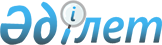 Мемлекеттік қызмет регламенттерін бекіту туралы
					
			Күшін жойған
			
			
		
					Шығыс Қазақстан облысы әкімдігінің 2012 жылғы 28 желтоқсандағы N 337 қаулысы. Шығыс Қазақстан облысының Әділет департаментінде 2013 жылғы 28 қаңтарда N 2849 болып тіркелді. Күші жойылды - Шығыс Қазақстан облысы әкімдігінің 2013 жылғы 12 тамыздағы N 212 қаулысымен      Ескерту. Күші жойылды - Шығыс Қазақстан облысы әкімдігінің 12.08.2013 N 212 қаулысымен.      РҚАО ескертпесі.

      Құжаттың мәтінінде түпнұсқаның пунктуациясы мен орфографиясы сақталған.

      «Әкiмшiлiк рәсiмдер туралы» Қазақстан Республикасының 2000 жылғы 27 қарашадағы Заңының 9-1-бабының 4-тармағына, «Қазақстан Республикасындағы жергiлiктi мемлекеттiк басқару және өзiн-өзi басқару туралы» Қазақстан Республикасының 2001 жылғы 23 қаңтардағы Заңының 27-бабының 2-тармағына, «Жеке және заңды тұлғаларға көрсетiлетiн мемлекеттiк қызметтердiң тiзiлiмiн бекiту туралы» Қазақстан Республикасы Үкiметiнiң 2010 жылғы 20 шiлдедегi № 745, «Қазақстан Республикасының аумағында жылжымайтын мүлік объектілерінің мекенжайын анықтау жөнінде анықтама беру», «Сәулет-жоспарлау тапсырмасын беру», «Іздестіру қызметіне лицензия беру, қайта ресімдеу, лицензиялардың телнұсқасын беру», «Үлескерлердің ақшасын тарту есебінен тұрғын жайлар құрылысын ұйымдастыру жөніндегі қызметке лицензия беру, қайта ресімдеу, лицензияларға телнұсқасын беру» мемлекеттік қызмет стандарттарын бекіту және Қазақстан Республикасы Үкіметінің «Мемлекеттік қызметтер көрсету стандарттарын бекіту және Қазақстан Республикасы Үкіметінің 2010 жылғы 20 шілдедегі № 745 қаулысына толықтыру енгізу туралы» 2010 жылғы 7 қазандағы № 1036 және «Жергілікті атқарушы органдар көрсететін әлеуметтік қорғау саласындағы мемлекеттік қызметтердің стандарттарын бекіту туралы» 2011 жылғы 7 сәуірдегі № 394 қаулыларына өзгерістер енгізу туралы» 2012 жылғы 31 тамыздағы № 1128, «Діни қызмет саласында мемлекеттік қызмет көрсету стандарттарын бекіту туралы» Қазақстан Республикасы Үкіметінің 2012 жылғы 15 қазандағы № 1311 қаулыларына сәйкес, Шығыс Қазақстан облысының әкімдігі ҚАУЛЫ ЕТЕДІ:



      1. Қоса беріліп отырған: 



      1) «Шығыс Қазақстан облысының аумағында жылжымайтын мүлік объектілерінің мекенжайын анықтау жөнінде анықтама беру» мемлекеттік қызмет регламенті;



      2) «Сәулет-жоспарлау тапсырмасын беру» мемлекеттік қызмет регламенті;



      3) «Дін қызметі саласындағы уәкілетті органмен келісім бойынша ғибадат үйлерін (ғимараттарын) салу және олардың орналасатын жерін айқындау, сондай-ақ үйлерді (ғимараттарды) ғибадат үйлері (ғимараттары) етіп қайта бейіндеу (функционалдық мақсатын өзгерту) туралы шешім беру» мемлекеттік қызмет регламенті бекітілсін.



      2. Осы қаулы алғаш рет ресми жарияланған күнінен кейін он күнтізбелік күн өткен соң қолданысқа енгізіледі. 

       Облыс әкімі                                Б. Сапарбаев

Шығыс Қазақстан облысы әкімдігінің

2012 жылғы 28 желтоқсандағы

№ 337 қаулысымен

бекітілген «Шығыс Қазақстан облысының аумағында жылжымайтын мүлік

объектілерінің мекенжайын анықтау жөнінде анықтама беру»

мемлекеттік қызмет регламенті 

1. Жалпы ережелер

      1. «Қазақстан Республикасы аумағында жылжымайтын мүлік объектілерінің мекенжайын анықтау жөнінде анықтама беру» мемлекеттік қызметін (бұдан әрі – мемлекеттік қызмет) мекенжайлары осы регламентке 1 және 2-қосымшаларда көрсетілген, сәулет және қала құрылысы саласындағы функцияларды жүзеге асыратын облыстық маңызы бар қалалардың, аудандардың тиісті жергілікті атқарушы органдарының құрылымдық бөлімшелері (бұдан әрі – уәкілетті орган) Халыққа қызмет көрсету орталықтары (бұдан әрі – орталық) арқылы көрсетеді.



      2. Көрсетілетін мемлекеттік қызмет нысаны: автоматтандырылмаған.



      3. Мемлекеттік қызмет «Қазақстан Республикасындағы жергілікті мемлекеттік басқару және өзін-өзі басқару туралы» Қазақстан Республикасының 2011 жылғы 23 қаңтардағы Заңының 27-бабы 1-тармағының 21-2) тармақшасының, Қазақстан Республикасы Үкіметінің 2012 жылғы 31 тамыздағы № 1128 қаулысымен бекітілген «Қазақстан Республикасы аумағында жылжымайтын мүлік объектілерінің мекенжайын анықтау жөнінде анықтама беру» мемлекеттік қызмет стандарты негізінде, «Мекенжай тіркелімі» ақпараттық жүйесін жүргізу және толықтыру шеңберінде жүзеге асырылады.



      4. Осы регламенттің 3-қосымшасына сәйкес қағаз жеткізгіште мекенжайдың тіркеу коды көрсетілген жылжымайтын мүлік объектілерінің мекенжайы туралы анықтама беру не қағаз жеткізгіште мемлекеттік қызмет көрсетуден бас тарту туралы дәлелді жауап көрсетілетін мемлекеттік қызметтің нәтижесі болып табылады.



      5. Мемлекеттік қызмет заңды және жеке тұлғаларға (бұдан әрі – мемлекеттік қызметті алушы) көрсетіледі. 2. Мемлекеттік қызметті көрсету тәртібіне қойылатын талаптар

      6. Мемлекеттік қызметті алу үшін, мекенжайлары мен байланыс деректері осы регламенттің 1 және 2 қосымшаларында көрсетілген уәкілетті органға немесе орталыққа жүгіну қажет.



      7. Мемлекеттік қызмет демалыс және мереке күндерінен басқа, күн сайын сағат 9.00-ден 18.00-ға дейін, түскі үзіліс сағат 13.00-ден 14.30-ға дейін жүзеге асырылады.

      Орталықта мемлекеттік қызмет демалыс және мереке күндерінен басқа, күн сайын сағат 9.00-ден 20.00-ге дейін үзіліссіз, ал орталықтың филиалдарында және өкілдіктерінде жұмыс күндері сағат 9.00-ден 19.00-ге дейін, түскі үзіліс 13.00-ден 14.00-ге дейін көрсетіледі.



      8. Мемлекеттік қызмет көрсету тәртібі және қажетті құжаттар туралы толық ақпарат:

      1) www.ads.gov.kz мекенжайы бойынша Қазақстан Республикасы Құрылыс және тұрғын үй-коммуналдық шаруашылық icтерi агенттiгiнің интернет-ресурсындағы «Мемлекеттік қызметтер» деген бөлімде;

      2) www.con.gov.kz мекенжайы бойынша Қазақстан Республикасы Көлік және коммуникация министрлігі Мемлекеттік қызметтерді автоматтандыруды бақылау және халыққа қызмет көрсету орталықтарының қызметін үйлестіру комитетінің «Халыққа қызмет көрсету орталығы» республикалық мемлекеттік кәсіпорнының интернет-ресурсында;

      3) осы регламентке 1 және 2-қосымшаларға сәйкес уәкілетті органның және Орталықтардың үй-жайларында орналасқан ресми ақпарат көздерінде және стенділерде орналастырылады.

      Мемлекеттік қызмет көрсету туралы ақпаратты «электрондық үкіметтің» call-орталығының ақпараттық-анықтамалық қызметінің 1414 телефоны бойынша алуға да болады.



      9. Мемлекеттік қызмет көрсетудің мерзімі:

      1) осы регламенттің 14-тармағында көрсетілген құжаттарды берген сәттен бастап:

      3 (үш) жұмыс күні ішінде (құжаттарды қабылдаған және берген күндер мемлекеттік қызмет көрсету мерзіміне кірмейді) – жылжымайтын мүлік объектісінің мекенжайын нақтылау кезінде;

      7 (жеті) жұмыс күн ішінде (құжаттарды қабылдаған және берген күндер мемлекеттік қызмет көрсету мерзіміне кірмейді) – жылжымайтын мүлік объектісінің орналасқан жеріне бару және мекенжайдың тіркеу кодын көрсетіп, оны «Мекенжай тіркелімі» ақпараттық жүйесінде (бұдан әрі –МТ АЖ) міндетті тіркей отырып, жылжымайтын мүлік объектісіне нөмір беру, оны өзгерту немесе жою кезінде жүргізіледі;

      2) құжаттарды тапсыру кезінде кезек күтудің ең көп рұқсат берілген уақыты – 20 минуттан аспайды;

      3) мемлекеттік қызметті алушы өтініш берген күні сол жерде көрсетілетін мемлекеттік қызметті алушыға қызмет көрсетудің рұқсат етілген ең көп уақыты – 20 минуттан аспайды.



      10. Мемлекеттік қызметті алушы осы регламенттің 14-тармағында көрсетілген құжаттардың бірін ұсынбаған жағдайда, орталық құжаттарды қабылдаудан бас тартады.

      Орталықтың қызметкері құжатты қабылдаудан бас тартқан кезде өтініш берушіге жетпей тұрған құжаттарды көрсете отырып қолхат береді.

      Уәкілетті орган орталықтан түскен, осы регламенттің 14-тармағында көрсетілген құжаттарды ресімдеуде қателер анықтаған жағдайда құжаттардың пакетін алғаннан кейін 3 (үш) жұмыс күні ішінде (құжаттарды қабылдаған және берген күндер мемлекеттік қызмет көрсету мерзіміне кірмейді) оларды қайтарудың себебін жазбаша негіздей отырып, орталыққа қайтарады.

      Құжаттар пакетiн алғаннан кейiн орталық бiр жұмыс күнi iшiнде мемлекеттік қызметті алушыны хабардар етедi және уәкiлеттi органның қайтару себебi туралы жазбаша негiздеме ұсынады.

      Бас тартқан жағдайда мемлекеттік қызметті алушыға 1 (бір) жұмыс күні ішінде хабарланады және уәкілетті органның бас тартуы туралы жазбаша негіздеме береді.



      11. Мемлекеттік қызметті алушыдан құжаттарды алған сәттен бастап мемлекеттік қызмет нәтижесін берген сәтке дейінгі мемлекеттік қызмет көрсету кезеңдері:

      1) мемлекеттік қызметті алушы орталықтың қызметкеріне құжаттарын ұсынады;

      2) тиісті құжаттарды орталық арқылы уәкілетті органға жібереді;

      3) уәкілетті органның басшысы құжаттарды уәкілетті органның тиісті маманына жөнелтеді;

      4) уәкілетті органның маманы мемлекеттік қызметті алушы ұсынған құжаттарды қарайды;

      5) жылжымайтын мүлік объектісіне мекенжай беру, оны өзгерту немесе жою кезінде бөлім маманы, оны МТ АЖ-де міндетті тіркей отырып, жылжымайтын мүлік объектісінің орналасқан жеріне баруы жүзеге асырады;

      6) уәкілетті органның маманы белгіленген үлгідегі сұралған анықтаманы немесе мемлекеттік қызмет көрсетуден бас тарту туралы дәлелді жауап дайындайды;

      7) уәкілетті органның бастығы дайындалған анықтаманы немесе мемлекеттік қызмет көрсетуден бас тарту туралы дәлелді жауапты тексеріп, оған қол қояды;

      8) қол қойылған анықтама немесе мемлекеттік қызмет көрсетуден бас тарту туралы дәлелді жауап орталыққа жіберіледі;

      9) орталықтың қызметкері мемлекеттік қызметті алушыға жылжымайтын мүлік объектілерінің мекенжайын анықтау жөнінде анықтама немесе мемлекеттік қызмет көрсетуден бас тарту туралы дәлелді жауапты береді.



      12. Мемлекеттік қызметті көрсету үшін орталықта және уәкілетті органда құжаттарды қабылдауды жүзеге асыратын тұлғалардың ең аз саны – бір қызметкерді құрайды. 

3. Мемлекеттік қызмет көрсету үдерісінде іс-әрекеттер

(өзара әрекет) тәртібінің сипаттамасы

      13. Құжаттарды қабылдау «жалғыз терезе» қағидаты бойынша «кедергісіз қызмет көрсету» арқылы жүзеге асырылады, онда мақсаты және атқаратын функциялары туралы ақпарат орналастырылады, сондай-ақ орталық қызметкерінің тегі, аты, әкесінің аты мен лауазымы көрсетіледі.



      14. Мемлекеттiк қызметтi алу үшiн мемлекеттік қызметті алушы:

      жылжымайтын мүлік объектісінің мекенжайын нақтылау үшін:

      1) еркін нысандағы өтініш;

      2) тіркеу туралы куәліктің, салық төлеушінің тіркеу нөмірінің (заңды тұлғалар үшін) көшірмелері;

      3) қолданыстағы заңнамаға сәйкес тіркелген жылжымайтын мүлік объектісіне құқық белгілейтін құжат, меншік иесінен сенімхаттың түпнұсқасы (өтінішті өкіл берген жағдайда);

      4) тұтынушының жеке басын куәландыратын құжат (мемлекеттік қызметті алушы – жеке тұлғаның уәкілетті өтініш алушысы).

      Мемлекеттік электрондық ақпараттық ресурс болып табылатын мәліметтерді уәкілетті орган өз бетімен тиісті мемлекеттік ақпараттық жүйеден Халыққа қызмет көрсету орталықтарының ақпараттық жүйесі арқылы электрондық цифрлық қолтаңба қойылған электрондық құжат нысанында алады;

      жылжымайтын мүлік объектісіне мекенжай беру, оны өзгерту және жою үшін:

      1) еркін нысандағы өтініш;

      2) әкімдік қаулысының шешімінің көшірмесі (жобалау, құрылыс);

      3) жылжымайтын мүлік объектісіне техникалық паспортының көшірмесі;

      4) блоктың (гараждар және саяжайлар үшін) реттік нөмірі мен нөмірін көрсете отырып, елді мекеннің сәулетшісімен келісілген гараж кооперативі (бау-бақша серіктестігі) жер учаскесінің бас жоспары;

      5) кооператив (гараждар және саяжайлар үшін) мүшелерінің тізімін қоса беріп, мүшелігін растау туралы кооператив төрағасының анықтамасы, жылжымайтын мүлік орталығы мұрағатынан (қажет болған жағдайда) қорытынды;

      6) жылжымайтын мүлік объектісін бұзу актісі (қажет болған жағдайда);

      7) тұтынушының мүддесін үшінші тұлға білдірген кезде нотариалды куәландырылған сенімхат;

      8) тұтынушының жеке куәлігі (мемлекеттік қызметті алушы – жеке тұлғаның уәкілетті алушысы);

      9) қолданыстағы заңнамаға сәйкес тіркелген жылжымайтын мүлік объектісіне құқық белгілейтін құжат.

      Мемлекеттік электрондық ақпараттық ресурс болып табылатын мәліметтерді уәкілетті орган өз бетімен тиісті мемлекеттік ақпараттық жүйеден Халыққа қызмет көрсету орталықтарының ақпараттық жүйесі арқылы электрондық цифрлық қолтаңба қойылған электрондық құжат нысанында алады.

      Орталық қызметкерi құжаттар пакетiн қабылдау кезiнде көшiрменiң түпнұсқаға сәйкестiгiн салыстырып тексереді және түпнұсқаны өтiнiш берушiге қайтарады.



      15. Мемлекеттік қызметті алушыға тиісті құжаттардың қабылданғаны туралы қолхат беріледі, онда:

      1) өтініштің нөмірі және қабылданған күні;

      2) сұрау салынған мемлекеттік қызметтің түрі;

      3) қоса берілген құжаттардың саны мен атаулары;

      4) құжаттарды беру күні, уақыты мен орны;

      5) уәкілетті өкілдің тегі, аты, әкесінің аты және оның байланыс телефоны;

      6) өтініш берушінің тегі, аты, әкесінің аты, уәкілетті өкілдің тегі, аты, әкесінің аты және олардың байланыс телефондары көрсетіледі.

      Құжаттар сәйкес келген кезде орталық қоса берілген құжаттармен бірге өтінішті уәкілетті органға жібереді.

      Орталық уәкілетті органға құжаттарды жеткізуді және одан кері алуды осы өтініштер қабылданған күні кемінде 2 рет жүзеге асырады.

      Уәкілетті органнан орындалған құжаттар қолхатта көрсетілген мерзімнің аяқталуына бір күн қалғанда орталыққа түсуге тиіс.



      16. Мемлекеттік қызметті алушыға Шығыс Қазақстан облысы аумағында жылжымайтын мүлік объектілерінің мекенжайын анықтау жөнінде дайын анықтаманы беруді «терезелер» арқылы қолхатта көрсетілген мерзім негізінде орталықтың қызметкері жүзеге асырады.

      Егер мемлекеттік қызметті алушы құжаттарды алуға мерзімінде келмеген жағдайда, орталық оларды 1 (бір) ай сақтауды қамтамасыз етеді.



      17. Қазақстан Республикасының қолданыстағы заңнамасымен белгіленген, уәкілетті органмен қарастырылатын мәліметтерді ұсыну тәртібін қоспағанда, мемлекеттік қызметті алушы ұсынған мәліметтері құпия болып табылады.



      18. Мемлекеттік қызмет көрсету үдерісіне мынадай құрылымдық-функционалдық бірліктер (бұдан әрі - ҚФБ) қатысады:

      1) орталықтың қызметкері;

      2) уәкілетті органның басшысы;

      3) уәкілетті органның маманы.



      19. Әр ҚФБ-нің іс әрекетінің (рәсімдерінің) нақты орындалу мерзімі және әкімшілік қарым-қатынастары (рәсімдері) мен мәтіндік кестелік сипаттар тізбегі осы регламенттің 4-қосымшасында келтірілген.



      20. Мемлекеттік қызмет көрсету процесіндегі әкімшілік әрекеттердің логикалық тізбегі мен ҚФБ-нің арасындағы өзара қарым-қатынастарды бейнелейтін сызбалар осы регламенттің 5-қосымшасында келтірілген. 

4. Мемлекеттік қызмет көрсететін лауазымды

тұлғалардың жауапкершілігі

      21. Мемлекеттік қызмет көрсететін лауазымды тұлғалар мемлекеттік қызмет көрсету барысында өздері қабылдаған шешімдері мен іс-әрекеттері (әрекетсіздігі) үшін Қазақстан Республикасының заңнамасында көзделген тәртіппен жауапты болады.

«Шығыс Қазақстан облысының аумағында

жылжымайтын мүлік объектілерінің

мекенжайын анықтау жөнінде анықтама беру»

мемлекеттік қызмет регламентіне

1-қосымша Мемлекеттік қызмет көрсететін уәкілетті органдардың тізбесі

«Шығыс Қазақстан облысының

аумағында жылжымайтын

мүлік объектілерінің мекенжайын

анықтау жөнінде анықтама беру»

мемлекеттік қызмет регламентіне

2-қосымша Халыққа қызмет көрсету орталықтарының тізбесі

«Қазақстан Республикасы

аумағында жылжымайтын

мүлік объектілерінің мекенжайын

анықтау жөнінде анықтама беру»

мемлекеттік қызмет регламентіне

3-қосымша_______________________________________________________________

(қаланың/облыстық маңызы бар қаланың/ауданның сәулет және қала құрылысы бөлімі)

(отдел архитектуры и градостроительства города областного значения/района)ЖЫЛЖЫМАЙТЫН МҮЛІК ОБЪЕКТІСІНІҢ МЕКЕНЖАЙЫН ӨЗГЕРТУ ЖӨНІНДЕГІ АНЫҚТАМА

СПРАВКА ПО ИЗМЕНЕНИЮ АДРЕСА ОБЪЕКТА НЕДВИЖИМОСТИМЕКЕНЖАЙ ТІРКЕЛІМІ АЖ / ИС АДРЕСНЫЙ РЕГИСТР___________________________________________________________

(жылжымайтын мүлiк нысаны / объект недвижимости)_____________________________________________________________

(қаланың/облыс маңызы бар қаланың/ауданның сәулет және қала құрылысы бөлімі)

(отдел архитектуры и градостроительства города областного значения/района)ЖЫЛЖЫМАЙТЫН МҮЛІК ОБЪЕКТІСІНЕ МЕКЕНЖАЙ БЕРУ ТУРАЛЫ АНЫҚТАМА

СПРАВКА О ПРИСВОЕНИИ АДРЕСА ОБЪЕКТУ НЕДВИЖИМОСТИМЕКЕНЖАЙ ТІРКЕЛІМІ АЖ / ИС АДРЕСНЫЙ РЕГИСТР_________________________________________________________

(жылжымайтын мүлiк нысаны / объект недвижимости)_______________________________________________________________

(қаланың/облыс маңызы бар қаланың/ауданның сәулет және қала құрылысы бөлімі)

(отдел архитектуры и градостроительства города областного значения/района)ЖЫЛЖЫМАЙТЫН МҮЛІК ОБЪЕКТІСІНІҢ МЕКЕНЖАЙЫН ЖОЮ ТУРАЛЫ АНЫҚТАМА

СПРАВКА ОБ УПРАЗДНЕНИИ АДРЕСА ОБЪЕКТА НЕДВИЖИМОСТИМЕКЕНЖАЙ ТІРКЕЛІМІ АЖ / ИС АДРЕСНЫЙ РЕГИСТР______________________________________________________________

(жылжымайтын мүлiк нысаны / объект недвижимости)_____________________________________________________________

(қаланың/облыс маңызы бар қаланың/ауданның сәулет және қала құрылысы бөлімі)

(отдел архитектуры и градостроительства города областного значения/района)ЖЫЛЖЫМАЙТЫН МҮЛІК ОБЪЕКТІСІНІҢ МЕКЕНЖАЙЫН НАҚТЫЛАУ ТУРАЛЫ АНЫҚТАМА

СПРАВКА ОБ УТОЧНЕНИИ АДРЕСА ОБЪЕКТА НЕДВИЖИМОСТИМЕКЕНЖАЙ ТІРКЕЛІМІ АЖ / ИС АДРЕСНЫЙ РЕГИСТР____________________________________________________________

(жылжымайтын мүлiк нысаны / объект недвижимости)

«Шығыс Қазақстан облысының

аумағында жылжымайтын

мүлік объектілерінің мекенжайын

анықтау жөнінде анықтама беру»

мемлекеттік қызмет регламентіне

4-қосымша 1-кесте. ҚФБ іс-әрекеттерінің сипаттамасыкестенің жалғасы: 2-кесте. Пайдалану нұсқалары. Негізгі үдеріс 3.1. кесте. Пайдалану нұсқалары. Баламалы үдеріс – мемлекеттік

қызмет көрсетуден бас тарту үшін негіз бар болған жағдайда 3.2. кесте. Пайдалану нұсқалары. Баламалы үдеріс – мемлекеттік

қызмет көрсетуден бас тарту үшін негіз бар болған жағдайда

«Шығыс Қазақстан облысының

аумағында жылжымайтын

мүлік объектілерінің мекенжайын

анықтау жөнінде анықтама беру»

мемлекеттік қызмет регламентіне

5-қосымша Мемлекеттік қызмет көрсету үдерісіндегі әкімшілік әрекеттердің

логикалық тізбегі мен ҚФБ-нің арасындағы өзара

қарым-қатынастарды бейнелейтін сызба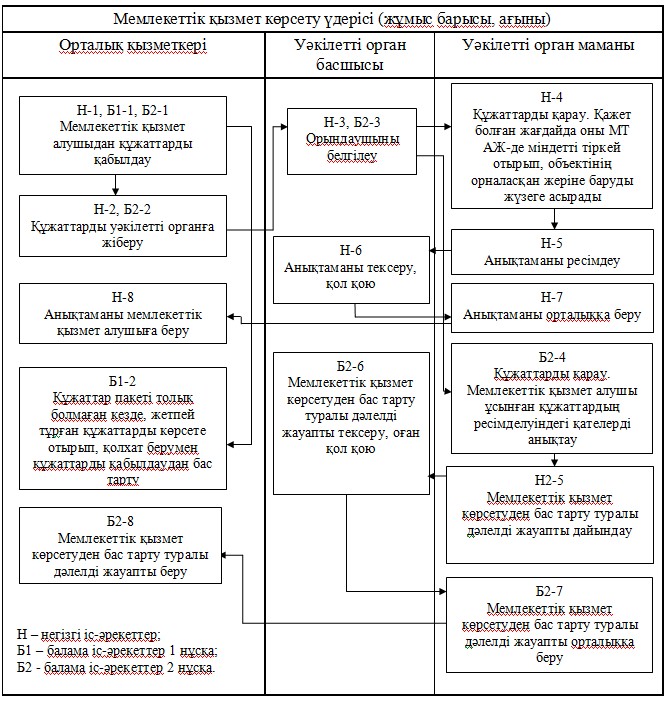 

Шығыс Қазақстан облысы әкімдігінің

2012 жылғы 28 желтоқсандағы

№ 337 қаулысымен

бекітілген «Сәулет-жоспарлау тапсырмасын беру»

мемлекеттік қызмет көрсету регламенті 

1. Жалпы ережелер

      1. «Сәулет-жоспарлау тапсырмасын беру» мемлекеттік қызметін (бұдан әрі – мемлекеттік қызмет) мекенжайлары мемлекеттік қызмет регламентіне 1 және 2-қосымшаларда көрсетілген облыстық маңызы бар қалалардың, аудандардың сәулет және қала құрылысы бөлімдері (бұдан әрі – уәкілетті орган), сондай-ақ халыққа қызмет көрсету орталықтары көрсетеді.



      2. Көрсетілетін мемлекеттік қызмет нысаны: автоматтандырылмаған.



      3. Мемлекеттік қызмет «Қазақстан Республикасындағы сәулет, қала құрылысы және құрылыс қызметі туралы» Қазақстан Республикасының 2001 жылғы 16 шілдесіндегі Заңының 25-бабының және «Объектілерді салу үшін бастапқы материалдарды (деректерді) және рұқсат беретін құжаттарды ресімдеу мен беру тәртібін оңайлату жөніндегі кейбір шаралар туралы» Қазақстан Республикасы Үкіметінің 2008 жылғы 6 мамырдағы № 425 қаулысымен бекітілген Құрылыс объектілерін жобалау үшін бастапқы материалдарды (деректерді) ресімдеу және беру ережесінің, Қазақстан Республикасы Үкіметінің 2012 жылғы 31 тамыздағы № 1128 қаулысымен бекітілген «Сәулет-жоспарлау тапсырмасын беру» мемлекеттік қызмет стандартының негізінде жүзеге асырылады.



      4. Осы регламентке 3-қосымшаға сәйкес қағаз жеткізгіште тіркеу коды көрсетілген, инженерлік және коммуналдық қамтамасыз ету көздеріне қосылуға арналған (егер оларды алу қажет болса) техникалық шарттардың міндетті қосымшасы бар сәулет-жоспарлау тапсырмасы (бұдан әрі – СЖТ) бар анықтама беру не қағаз жеткізгіште мемлекеттік қызмет көрсетуден бас тарту туралы дәлелді жауап көрсетілетін мемлекеттік қызметтің нәтижесі болып табылады.



      5. Мемлекеттік қызмет заңды және жеке тұлғаларға (бұдан әрі – мемлекеттік қызметті алушы) көрсетіледі. 

2. Мемлекеттік қызмет көрсету тәртібіне қойылатын талаптар

      6. Мемлекеттік қызметті алу үшін, мекенжайлары мен байланыс деректері осы регламентке 1 және 2-қосымшаларда көрсетілген уәкілетті органға немесе орталыққа жүгіну қажет.



      7. Уәкілетті органда мемлекеттік қызмет демалыс және мереке күндерін қоспағанда, күн сайын, дүйсенбіден жұмаға дейін, мекенжайлары және телефондары осы регламентке 1-қосымшада көрсетілген уәкілетті органның белгіленген жұмыс кестесіне сәйкес көрсетіледі.

      Орталықтарда мемлекеттік қызмет демалыс және мереке күндерін қоспағанда, еңбек заңнамасына сәйкес демалыс және мереке күндерін қоспағанда, күн сайын, дүйсенбіден сенбіге дейін, орталықтардың белгіленген жұмыс кестесіне сәйкес түскі үзіліссіз сағат 9.00-ден 20.00-ге дейін көрсетіледі.



      8. Мемлекеттік қызмет көрсету тәртібі және қажетті құжаттар туралы толық ақпарат:

      1) www.ads.gov.kz мекенжайы бойынша Қазақстан Республикасы Құрылыс және тұрғын үй-коммуналдық шаруашылық icтерi агенттiгiнің интернет-ресурсындағы «Мемлекеттік қызметтер» деген бөлімде;

      2) www.con.gov.kz мекенжайы бойынша Қазақстан Республикасы Көлік және коммуникация министрлігі Мемлекеттік қызметтерді автоматтандыруды бақылау және халыққа қызмет көрсету орталықтарының қызметін үйлестіру комитетінің «Халыққа қызмет көрсету орталығы» республикалық мемлекеттік кәсіпорнының интернет-ресурсында;

      3) осы регламентке 1 және 2-қосымшаларға сәйкес уәкілетті органның және Орталықтардың үй-жайларында орналасқан ресми ақпарат көздерінде және стенділерде орналастырылады.

      Мемлекеттік қызмет көрсету туралы ақпаратты «электрондық үкіметтің» call-орталығының ақпараттық-анықтамалық қызметінің 1414 телефоны бойынша алуға да болады.



      9. Мемлекеттік қызмет көрсету мерзімдері:

      мемлекеттік қызметті алушы уәкілетті органға өтініш берген кезде:

      1) осы регламенттің 15-тармағында көрсетілген құжаттарды берген сәттен бастап 8 (сегіз) жұмыс күні ішінде;

      2) осы регламенттің 15-тармағында көрсетілген құжаттарды берген сәттен бастап мынадай құрылыс объектілері үшін 15 (он бес) жұмыс күні ішінде:

      электр және жылу энергиясын өндіретін өндірістік кәсіпорындар;

      тау-кен өндіру және байыту өндірістік кәсіпорындары;

      қара және түсті металлургия, машина жасау өнеркәсібінің өндірістік кәсіпорындары;

      елді мекендер мен аумақтардың қауіпсіздігін қамтамасыз ететін гидротехникалық және селден қорғау құрылыстары (дамбалар, бөгеттер);

      елді мекендердің шекараларынан тыс орналасқан желілік құрылыстар;

      қызмет көрсету объектілерімен бірге магистральдық құбыржолдар (мұнай, газ құбырлары және т.б.);

      жоғары вольтты электр беру желілері және талшықты-оптикалық байланыс желілері;

      қызмет көрсету объектілерімен бірге темір жолдар;

      көпірлерді, көпір өткелдерін, тоннельдерді, көп деңгейлі айрықтарды қоса алғанда, республикалық желіге жатқызылған жалпы пайдаланымдағы автомобиль жолдары;

      3) қажетті құжаттарды тапсыру кезінде кезек күтудің ең көп рұқсат берілген уақыты – 30 минуттан аспайды;

      4) құжаттарды алу кезінде кезек күтудің ең көп рұқсат берілген уақыты – 30 минуттан аспайды;

      мемлекеттік қызметті алушы орталыққа өтініш берген кезде:

      1) осы регламенттің 15-тармағында көрсетілген құжаттарды берген сәттен бастап 8 (сегіз) жұмыс күні ішінде (құжаттарды қабылдаған және берген күндер мемлекеттік қызмет көрсету мерзіміне кірмейді);

      2) осы регламенттің 15-тармағында көрсетілген құжаттарды берген сәттен бастап мынадай құрылыс объектілері үшін 15 (он бес) жұмыс күні ішінде (құжаттарды қабылдаған және берген күндер мемлекеттік қызмет көрсету мерзіміне кірмейді):

      электр және жылу энергиясын өндіретін өндірістік кәсіпорындар;

      тау-кен өндіру және байыту өндірістік кәсіпорындары;

      қара және түсті металлургия, машина жасау өнеркәсібінің өндірістік кәсіпорындары;

      елді мекендер мен аумақтардың қауіпсіздігін қамтамасыз ететін гидротехникалық және селден қорғау құрылыстары (дамбалар, бөгеттер);

      елді мекендердің шекараларынан тыс орналасқан желілік құрылыстар:

      қызмет көрсету объектілерімен бірге магистральдық құбыржолдар (мұнай, газ құбырлары және т.б.);

      жоғары вольтты электр беру желілері және талшықты-оптикалық байланыс желілері;

      қызмет көрсету объектілерімен бірге темір жолдар;

      көпірлерді, көпір өткелдерін, тоннельдерді, көп деңгейлі айрықтарды қоса алғанда, республикалық желіге жатқызылған жалпы пайдаланымдағы автомобиль жолдары;

      3) құжаттарды алу кезінде кезек күтудің ең көп рұқсат берілген уақыты – 20 минуттан аспайды;

      4) тұтынушы өтініш берген күні сол жерде көрсетілетін мемлекеттік қызметті алушыға қызмет көрсетудің рұқсат етілген ең көп уақыты – 20 минуттан аспайды;

      5) қажетті құжаттарды алу кезінде кезек күтудің ең көп рұқсат берілген уақыты – 20 минуттан аспайды.



      10. Мемлекеттік қызметті алушы осы регламенттің 14-тармағында көрсетілген құжаттардың бірін ұсынбаған жағдайда, орталық құжаттарды қабылдаудан бас тартады.

      Орталықтың қызметкері құжатты қабылдаудан бас тартқан кезде мемлекеттік қызметті алушыға жетпей тұрған құжатты көрсете отырып қолхат береді.

      Уәкілетті орган мынадай негіздер бойынша мемлекеттік қызметті көрсетуден бас тартады:

      1) орталықтан түскен құжаттарды ресімдеуде қателер анықталған жағдайда құжаттардың пакетін алғаннан кейін 1 (бір) жұмыс күні ішінде оларды қайтарудың себебін жазбаша негіздей отырып, орталыққа қайтарады;

      2) жобалауға арналған тапсырманың техникалық шарттар алуға қажетті негізгі параметрлерге сәйкессіздігі анықталған жағдайда 3 (үш) жұмыс күні ішінде тұтынушыны сәйкессіздікті жою үшін шақырады.

      Бас тартқан жағдайда уәкілетті органның лауазымды тұлғасы немесе орталықтың қызметкері мемлекеттік қызметті алушыға 1 (бір) жұмыс күні ішінде хабарлайды және уәкілетті органның бас тартуы туралы жазбаша негіздеме береді.



      11. Мемлекеттік қызметті алушы өтініш алған сәттен бастап мемлекеттік қызмет нәтижесін берген сәтке дейінгі мемлекеттік қызмет көрсету кезеңдері:

      1) орталықтың қызметкері мемлекеттік қызметті алушының құжаттарын қабылдайды;

      2) орталық қызметкері құжаттарды уәкілетті органға жібереді;

      3) уәкілетті органның басшысы жауапты орындаушыны белгілейді;

      4) уәкілетті органның маманы ұсынылған құжаттарды қарап, қажет болған жағдайда мемлекеттік қызметті алушының қаражаты есебінен баруды жүзеге асырады;

      5) уәкілетті органның маманы СЖТ немесе мемлекеттік қызмет көрсетуден бас тарту туралы дәлелді жауап дайындайды;

      6) уәкілетті органның басшысы дайындалған СЖТ немесе мемлекеттік қызмет көрсетуден бас тарту туралы дәлелді жауапты тексеріп, дұрыс болған жағдайда оларға қол қояды;

      7) СЖТ немесе мемлекеттік қызмет көрсетуден бас тарту туралы дәлелді жауап орталыққа жіберіледі;

      8) мемлекеттік қызметті алушыға СЖТ немесе мемлекеттік қызмет көрсетуден бас тарту туралы дәлелді жауап беріледі.



      12. Уәкілетті органда мемлекеттік қызмет көрсету үшін құжаттар қабылдауды іске асыратын тұлғалардың ең аз саны бір қызметкерді құрайды. 

3. Мемлекеттік қызмет көрсету үдерісіндегі іс-әрекеттер

(өзара іс-қимыл) тәртібінің сипаттамасы

      13. Құжаттарды қабылдау кезінде:

      мемлекеттік қызметті алушыға тиісті құжаттардың қабылданғаны туралы қолхат беріледі, онда:

      1) уәкілетті органға құжат тапсырған кезде:

      өтініштің нөмірі және қабылданған күні;

      сұрау салынған мемлекеттік қызметтің түрі;

      қоса берілген құжаттардың саны мен атаулары;

      құжаттарды беру күні, уақыты мен орны;

      құжаттарды ресімдеуге өтініш қабылдаған уәкілетті орган кеңсесі қызметкерінің тегі, аты, әкесінің аты;

      тұтынушының тегі, аты, әкесінің аты, уәкілетті өкілдің тегі, аты, әкесінің аты және олардың байланыс телефондары көрсетіледі;

      2) орталыққа құжат тапсырған кезде:

      өтініштің нөмірі және қабылданған күні;

      сұрау салынған мемлекеттік қызметтің түрі;

      қоса берілген құжаттардың саны мен атаулары;

      құжаттарды беру күні, уақыты мен орны;

      құжаттарды ресімдеуге өтініш қабылдаған орталық инспекторының тегі, аты, әкесінің аты;

      тұтынушының тегі, аты, әкесінің аты, уәкілетті өкілінің тегі, аты, әкесінің аты және олардың байланыс телефондары көрсетіледі.



      14. Мемлекеттiк қызметтi алу үшiн мемлекеттік қызметті алушы:

      1) уәкілетті органға:

      еркін нысандағы өтініш;

      жергілікті атқарушы органның жерге немесе қолданыстағы ғимараттың үй-жайларын (жекелеген бөліктерін) қайта жаңартуға (қайта жоспарлауға, қайта жабдықтауға) тиісті құқық беру туралы шешімінің көшірмесін;

      тапсырыс беруші бекіткен, жобалаушының қолы қойылған және мөрімен расталған жобалауға арналған тапсырма (оның ішінде техникалық шарттар бойынша жүктемелер) ұсынады.

      Егер сейсмикалық қауіптілігі жоғары аймақтағы (аудандағы) қолданыстағы объектілерді өзгерту ұйғарылған болса және жоспарланған қайта жаңарту немесе қайта жоспарлау сындарлы шешімдерді қайта қарауды талап ететін болса, онда сәулет-жоспарлау тапсырмасында осы жоба бойынша сейсмикаға төзімді құрылыс жөніндегі мамандандырылған ұйымдардың (тиісті лицензиясы бар мамандардың) қорытындысын (техникалық шарттарды) алудың қажеттілігі көрсетіледі.

      2) орталыққа:

      еркін нысандағы өтініш;

      жергілікті атқарушы органның жерге немесе қолданыстағы ғимараттың үй-жайларын (жекелеген бөліктерін) қайта жаңартуға (қайта жоспарлауға, қайта жабдықтауға) тиісті құқық беру туралы шешімінің көшірмесін;

      тапсырыс беруші бекіткен, жобалаушының қолы қойылған және мөрімен расталған жобалауға арналған тапсырма (оның ішінде техникалық шарттар бойынша жүктемелер) ұсынады.

      Қолданыстағы (пайдаланылып отырған) объектілерге енгізілетін өзгерістердің жобасын әзірлеушілер жобалау құжаттамасында ғимараттардың үй-жайларын немесе өзге де жекелеген бөліктерін өзгерту жөніндегі жұмыстар процесінде, сондай-ақ өзгертілген объектіні одан әрі пайдаланған кезде басқа меншік иелерінің мүдделерін қозғайтын жобалық шешімдердің болуы немесе болмауы туралы мәліметтерді көрсетуге тиіс.

      Егер үй-жайларды (тұрғын үйдің бөліктерін) жоспарланған қайта жаңарту (қайта жоспарлау, қайта жабдықтау) немесе үй-жайлардың шекарасын ауыстыру басқа меншік иелерінің мүдделерін қозғайтын болса, онда жобаға осы өзгертулерге олардың нотариалдық куәландырылған жазбаша келісімі берілуге тиіс.

      Егер сейсмикалық қауіптілігі жоғары аймақтағы (аудандағы) қолданыстағы объектілерді өзгерту ұйғарылған болса және жоспарланған қайта жаңарту немесе қайта жоспарлау сындарлы шешімдерді қайта қарауды талап ететін болса, онда сәулет-жоспарлау тапсырмасында осы жоба бойынша сейсмикаға төзімді құрылыс жөніндегі мамандандырылған ұйымдардың (тиісті лицензиясы бар мамандардың) қорытындысын (техникалық шарттарды) алудың қажеттілігі көрсетіледі.



      15. Қазақстан Республикасының қолданыстағы заңнамасымен белгіленген, уәкілетті органмен қарастырылатын мәліметтерді ұсыну тәртібін қоспағанда, мемлекеттік қызметті алушы ұсынған мәліметтері құпия болып табылады.



      16. Мемлекеттік қызмет көрсету үдерісіне мынадай құрылымдық-функционалдық бірліктер (бұдан әрі - ҚФБ) қатысады:

      1) орталықтың қызметкері;

      2) уәкілетті органның басшысы;

      3) уәкілетті органның маманы.

      17. Әр ҚФБ-нің іс әрекетінің (рәсімдерінің) нақты орындалу мерзімі және әкімшілік қарым-қатынастары (рәсімдері) мен мәтіндік кестелік сипаттар тізбегі осы регламентке 4-қосымшада келтірілген.



      18. Мемлекеттік қызмет көрсету процесіндегі әкімшілік әрекеттердің логикалық тізбегі мен ҚФБ-нің арасындағы өзара қарым-қатынастарды бейнелейтін сызбалар осы регламентке 5-қосымшада келтірілген. 

4. Мемлекеттік қызмет көрсететін лауазымды

тұлғалардың жауапкершілігі

      19. Мемлекеттік қызмет көрсететін лауазымды тұлғалар мемлекеттік қызмет көрсету барысында өздері қабылдаған шешімдері мен іс-әрекеттері (әрекетсіздігі) үшін Қазақстан Республикасының заңнамасында көзделген тәртіппен жауапты болады.

«Сәулет-жоспарлау тапсырмасын

беру» мемлекеттік қызмет

регламентіне

1-қосымша Мемлекеттік қызмет көрсететін уәкілетті органдардың тізбесі

«Сәулет-жоспарлау тапсырмасын

беру» мемлекеттік қызмет

регламентіне

2-қосымша Халыққа қызмет көрсету орталықтарының тізбесі

«Сәулет-жоспарлау тапсырмасын

беру» мемлекеттік қызмет

регламентіне

3-қосымша Қазақстан Республикасы

Республика Казахстан ____________________________________________________

(республикалық маңызы бар қала, астана, облыстық маңызы бар қалалар,

аудандардың сәулет және қала құрылысы органының атауы)(наименование органа архитектуры и градостроительства города республиканского

значения, столицы, городов областного значения, районов)_______________________________________________________________________

(орналасқан жері, электрондық адресі, тел.)

(местонахождение, электронный адрес, тел.)БЕКІТЕМІН:

УТВЕРЖДАЮ:

Бас сәулетші (қала, аудан)

Главный архитектор (города, района)

__________________________________

(Т.А.Ә.) (Ф.И.О.) ЖОБАЛАУҒА АРНАЛҒАН

СӘУЛЕТ-ЖОСПАРЛАУ ТАПСЫРМАСЫ (СЖТ) АРХИТЕКТУРНО-ПЛАНИРОВОЧНОЕ ЗАДАНИЕ (АПЗ)

НА ПРОЕКТИРОВАНИЕ20___ жылғы «____» __________№ ______№ ______ от «____» __________ 20____ годаОбъектінің атауы:____________________________________________Наименование объекта:________________________________________Тапсырыс беруші (құрылыс салушы, инвестор):__________________Заказчик (застройщик, инвестор): ____________________________                                 ____________________________Қала (елді мекен), жыл

Город (населенный пункт), годЕСКЕРТУЛЕР:      1. Сәулет-жоспарлау тапсырмасы (бұдан әрі - СЖТ) және техникалық шарттар жобалау (жобалау-сметалық) құжаттаманың құрамында бекітілген құрылыстың бүкіл нормативтік ұзақтығы мерзімі ішінде қолданылады.

      2. СТЖ шарттарын қайта қарауды талап ететін қандай да бір жағдай пайда болған кезде, оған өзгерістер тапсырыс берушінің келісімі бойынша енгізілуі мүмкін.

      3. СЖТ баяндалған талаптар мен шарттар меншік нысаны мен қаржыландыру көздерінің нысандарына қарамастан барлық инвестициялық процеске қатысушылар үшін міндетті. СЖТ тапсырыс берушінің немесе жергілікті сәулет және қала құрылысы органдарының өтініші бойынша қала құрылысы кеңесінің, сәулеттік қоғамның талқылау құралы болып табылады, тәуелсіз сараптамада қарастырылады.

      4. Тапсырыс беруші СЖТ баяндалған талаптарға келіспесе сотқа шағымдануына болады.

      5. Берілген СЖТ сәулет, қала құрылысы және құрылыс істері жөніндегі уәкілетті мемлекеттік орган белгілеген тәртіпте құрылысқа жобалау алдындағы және жобалау (жобалау-сметалық) құжаттама әзірлеуге және сараптамадан өткізуге негіз болып табылады.

      6. Мемлекеттік инвестициялардың қатысуынсыз салынып жатқан (салынған), бірақ мемлекеттік және қоғамдық мүдделерге қатысы бар объектілерді мемлекеттік қабылдау комиссиялары пайдалануға қабылдауға тиіс.

      Аталған талапты тапсырысшыға (құрылыс салушыға) СЖТ берген кезде аудандардың (қалалардың) жергілікті атқарушы органдары белгілейді және ол сол тапсырмада, сондай-ақ құрылыс-жинақтау жұмыстарын жүргізуге берілген рұқсатта көрсетілуге тиіс.

«Сәулет-жоспарлау тапсырмасын

беру» мемлекеттік қызмет

регламентіне

4-қосымша 1 кесте. ҚФБ іс-әрекеттерінің сипаттамасыкестенің жалғасы: 2 кесте. Пайдалану нұсқалары. Негізгі үдеріс 3.1 кесте. Пайдалану нұсқалары. Баламалы үдеріс – мемлекеттік

қызметті көрсетуден бас тарту үшін негіз бар болған жағдайда 3.2 кесте. Пайдалану нұсқалары. Баламалы үдеріс – мемлекеттік

қызметті көрсетуден бас тарту үшін негіз бар болған жағдайда

«Сәулет-жоспарлау тапсырмасын

беру» мемлекеттік қызмет

регламентіне

5-қосымша Мемлекеттік қызмет көрсету үдерісіндегі әкімшілік әрекеттердің

логикалық тізбегі мен ҚФБ-нің арасындағы өзара

қарым-қатынастарды бейнелейтін сызба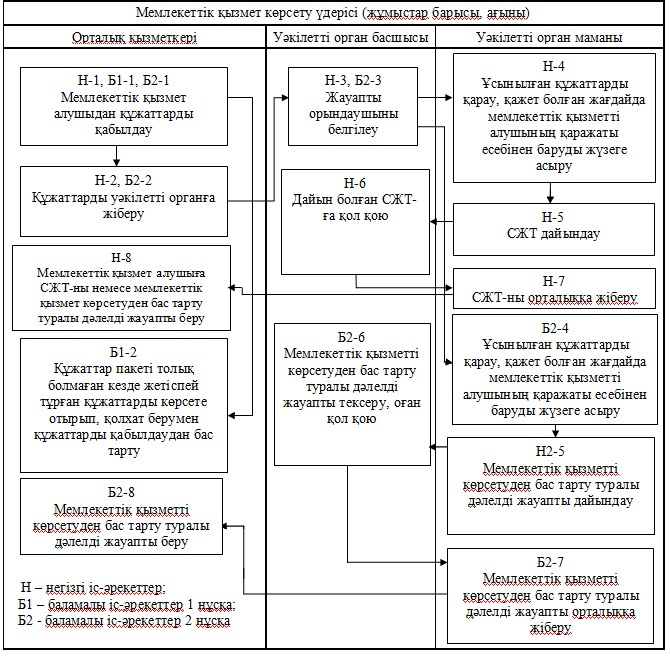 

Шығыс Қазақстан облысы әкімдігінің

2012 жылғы 28 желтоқсандағы

№ 337 қаулысымен

бекітілген «Дін қызметі саласындағы уәкілетті органмен келісім бойынша

ғибадат үйлерін (ғимараттарын) салу және олардың орналасатын

жерін айқындау, сондай-ақ үйлерді (ғимараттарды) ғибадат үйлері

(ғимараттары) етіп қайта бейіндеу (функционалдық мақсатын

өзгерту) туралы шешім беру» мемлекеттік қызмет көрсету

регламенті 

1. Жалпы ережелер      1. «Дін қызметі саласындағы уәкілетті органмен келісім бойынша ғибадат үйлерін (ғимараттарын) салу және олардың орналасатын жерін айқындау, сондай-ақ үйлерді (ғимараттарды) ғибадат үйлері (ғимараттары) етіп қайта бейіндеу (функционалдық мақсатын өзгерту) туралы шешім беру» мемлекеттік қызметін (бұдан әрі – мемлекеттік қызмет) Шығыс Қазақстан облысының Дін істері департаментімен (бұдан әрі – аумақтық орган) келісім бойынша Шығыс Қазақстан облысының сәулет және қала құрылысы басқармасы көрсетеді (бұдан әрі - басқарма).



      2. Көрсетілетін мемлекеттік қызмет нысаны: автоматтандырылмаған.



      3. Мемлекеттік қызмет «Діни қызмет және діни бірлестіктер туралы» Қазақстан Республикасының 2011 жылғы 11 қазандағы Заңының 5-бабының 5) тармақшасы, Қазақстан Республикасы Үкіметінің 2012 жылғы 15 қазандағы № 1311 қаулысымен бекітілген «Дін қызметі саласындағы уәкілетті органмен келісім бойынша ғибадат үйлерін (ғимараттарын) салу және олардың орналасатын жерін айқындау, сондай-ақ үйлерді (ғимараттарды) ғибадат үйлері (ғимараттары) етіп қайта бейіндеу (функционалдық мақсатын өзгерту) туралы шешім беру» мемлекеттік қызмет көрсету стандарты негізінде жүзеге асырылады.



      4. Көрсетілетін мемлекеттік қызмет нәтижесі ғибадат үйлерін (ғимараттарын) салу және олардың орналасатын жерін айқындау, сондай-ақ үйлерді (ғимараттарды) ғибадат үйлері (ғимараттары) етіп қайта бейіндеу (функционалдық мақсатын өзгерту) туралы шешім (бұдан әрі – шешім) не қызмет көрсетуден бас тарту туралы қағаз тасымалдағышта уәжделген жауап беру болып табылады.



      5. Мемлекеттік қызмет жеке және заңды тұлғаларға (мемлекеттік қызметті алушы) көрсетіледі. 

2. Мемлекеттік қызметті көрсету тәртібіне қойылатын

талаптар

      6. Мемлекеттік қызметті алу үшін, Өскемен қаласы, Қазақстан көшесі, 27 мекенжайы бойынша орналасқан басқармаға жүгіну қажет.

      Басқарманың жұмыс кестесі: 2007 жылғы 15 мамырдағы Еңбек кодексінде және «Қазақстан Республикасындағы мерекелер туралы» Қазақстан Республикасының 2001 жылғы 13 желтоқсандағы Заңында белгіленген демалыс және мереке күндерінен басқа, жұмыс күндері, сағат 9.00-ден 18.00-ге дейін, түскі үзіліспен ұсынылады.



      7. Мемлекеттік қызмет көрсету тәртібі туралы толық ақпарат басқарманың интернет-ресурсында орналастырылған.



      8. Мемлекеттік қызмет көрсету мерзімі:

      1) мемлекеттік қызметті алушы осы регламенттің 12-тармағында белгіленген қажетті құжаттарды тапсырған сәттен бастап мемлекеттік қызмет көрсету мерзімдері:

      ғибадат үйлерін (ғимараттарын) салу және олардың орналасатын жерін анықтау туралы шешім алу үшін – күнтізбелік отыз күнді;

      үйлерді (ғимараттарды) ғибадат үйлері (ғимараттары) етіп қайта бейіндеу (функционалдық мақсатын өзгерту) туралы шешім алу үшін – күнтізбелік отыз күнді құрайды;

      2) мемлекеттік қызметті алуға арналған құжаттар пакетін тапсыруға ниеттенген мемлекеттік қызметті алушының күтуіне рұқсат берілген ең ұзақ уақыт – 30 минут;

      3) мемлекеттік қызметті алушыға өтініш жасаған күні сол жерде көрсетілетін қызмет көрсету үшін рұқсат берілген ең ұзақ уақыт – 30 минуттан аспайды.



      9. Мемлекеттік қызмет көрсетуден бас тартуға:

      1) осы регламенттің 12-тармағында көзделген құжаттардың толық пакетінің ұсынылмауы;

      2) осы регламенттің 12-тармағында көзделген құжаттарда дұрыс емес мәліметтердің ұсынылуы;

      3) құжаттардың тиісінше ресімделмеуі;

      4) аумақтық органның келісуінің болмауы негіз болып табылады.



      10. Мемлекеттік қызметті алушыдан құжаттарды алған сәттен бастап мемлекеттік қызмет нәтижесін берген сәтке дейінгі мемлекеттік қызмет көрсету кезеңдері:

      1) мемлекеттік қызметті алушы осы регламенттің 12-тармағында көрсетілген құжаттарды басқармаға ұсынады;

      2) басқарманың құжаттамалық қамтамасыз ету қызметі қызметкері құжаттардың толықтығын тексереді, қабылданған құжаттарды тіркейді және басқарма басшысына қарастыруға береді;

      3) басқарма басшысы құжаттарды қарағаннан кейін жауапты маманды белгілейді;

      4) жауапты маман берілген құжаттарды зерделеп, жоба немесе немесе мемлекеттік қызмет көрсетуден бас тарту туралы дәлелді жауап дайындайды және шешімді келісімдеу үшін аумақтық органға жібереді;

      5) аумақтық органның шешімнің жобасын келісімдейді немесе келісімдеуден бас тартады;

      6) аумақтық органның келісімін алғаннан кейін жергілікті атқарушы орган ғибадат үйлерін (ғимараттарын) салу және олардың орналасатын жерін айқындау, сондай-ақ үйлерді (ғимараттарды) ғибадат үйлері (ғимараттары) етіп қайта бейіндеу (функционалдық мақсатын өзгерту) туралы шешім қабылдайды;

      7) басқарма маманы мемлекеттік қызметті алушыға (немесе сенімхат бойынша өкіліне) шешімді немесе шешім беруден бас тарту туралы дәлелді жауапты беруді жүзеге асырады, ол мемлекеттік қызметті алушы көрсеткен мекенжай бойынша поштамен жіберіледі. 

3. Мемлекеттік қызмет көрсету үдерісінде іс-әрекеттер

(өзара әрекет) тәртібінің сипаттамасы

      11. Басқарманың құжаттамалық қамтамасыз ету қызметінің тіркеу мөртабаны (кіріс нөмірі, күні) қойылған мемлекеттік қызметті алушы өтінішінің көшірмесі құжаттардың өткізілгендігін растау болып табылады.



      12. Мемлекеттік қызметті алушы мемлекеттік қызметті алу үшін мынадай құжаттарды ұсынады:

      1) осы регламентке 3-қосымшаға сәйкес нысан бойынша өтініш;

      2) салыстырып тексеру үшін құжаттардың түпнұсқасын міндетті түрде ұсына отырып, салық төлеушінің тіркеу нөмірінің көшірмесі;

      3) жеке тұлғалар үшiн – салыстырып тексеру үшін құжаттардың түпнұсқасын міндетті түрде ұсына отырып, жеке басын куәландыратын құжаттың көшірмесі немесе заңды тұлғалар үшін – салыстырып тексеру үшін құжаттардың түпнұсқасын міндетті түрде ұсына отырып, заңды тұлғаны мемлекеттік тіркеу (қайта тіркеу) туралы куәліктің көшірмесі;        4) ғибадат үйін салу туралы анықтама-негіздеме.

      Мемлекеттік қызметті алушылар үйлерді (ғимараттарды) ғибадат үйлері (ғимараттары) етіп қайта бейіндеу (функционалдық мақсатын өзгерту) туралы шешім алу үшін мынадай құжаттарды ұсынады:

      1) осы регламентке 4-қосымшаға сәйкес нысан бойынша өтініш;

      2) жеке тұлғалар үшiн – салыстырып тексеру үшін құжаттардың түпнұсқасын міндетті түрде ұсына отырып, жеке басын куәландыратын құжаттың көшірмесі немесе заңды тұлғалар үшін – салыстырып тексеру үшін құжаттардың түпнұсқасын міндетті түрде ұсына отырып, заңды тұлға мемлекеттік тіркеу (қайта тіркеу) туралы куәліктің көшірмесі;

      3) салыстырып тексеру үшін құжаттардың түпнұсқасын міндетті түрде ұсына отырып, жылжымайтын мүлiк объектісіне меншік құқығын куәландыратын құжаттың көшірмесі;

      4) жылжымайтын мүлiк объектісіне ауыртпалықтардың жоқ екендігі туралы анықтама;

      5) салыстырып тексеру үшін құжаттардың түпнұсқасын міндетті түрде ұсына отырып, жылжымайтын мүлік объектісіне техникалық паспорт;

      6) ғимараттар етіп қайта бейіндеу туралы анықтама-негіздеме.



      13. Қазақстан Республикасының қолданыстағы заңнамасымен белгіленген, уәкілетті органмен қарастырылатын мәліметтерді ұсыну тәртібін қоспағанда, мемлекеттік қызметті алушы ұсынған мәліметтері құпия болып табылады.



      14. Мемлекеттік қызмет көрсету үдерісіне мынадай құрылымдық-функционалдық бірліктер (бұдан әрі - ҚФБ) қатысады:

      1) басқарманың құжаттамалық қамтамасыз ету қызметі қызметкері;

      2) басқарма басшысы;

      3) басқарманың жауапты маманы;

      4) аумақтық орган;

      5) жергілікті атқарушы орган.



      15. Әр ҚФБ-нің іс әрекетінің (рәсімдерінің) нақты орындалу мерзімі және әкімшілік қарым-қатынастары (рәсімдері) мен мәтіндік кестелік сипаттар тізбегі осы регламенттің 1-қосымшасында келтірілген.



      16. Мемлекеттік қызмет көрсету процесіндегі әкімшілік әрекеттердің логикалық тізбегі мен ҚФБ-нің арасындағы өзара қарым-қатынастарды бейнелейтін сызбалар осы регламенттің 2-қосымшасында келтірілген. 

4. Мемлекеттік қызмет көрсететін лауазымды

тұлғалардың жауапкершілігі

      17. Мемлекеттік қызмет көрсететін лауазымды тұлғалар мемлекеттік қызмет көрсету барысында өздері қабылдаған шешімдері мен іс-әрекеттері (әрекетсіздігі) үшін Қазақстан Республикасының заңнамасында көзделген тәртіппен жауапты болады.

«Дін қызметі саласындағы уәкілетті

органмен келісім бойынша ғибадат үйлерін

(ғимараттарын) салу және олардың орналасатын

жерін айқындау, сондай-ақ үйлерді (ғимараттарды)

ғибадат үйлері (ғимараттары) етіп қайта бейіндеу

(функционалдық мақсатын өзгерту) туралы шешім

беру» мемлекеттік қызмет көрсету регламентіне

1-қосымша Әкімшілік әрекеттердің (рәсімдердің) өзара әрекеті мен

кезектілігінің сипаттамасы 1 кесте. ҚФБ іс-әрекеттерінің сипаттамасыкестенің жалғасы: 2 кесте. Пайдалану нұсқалары. Негізгі үдеріс 3 кесте. Пайдалану нұсқалары. Баламалы үдеріс 1 4 кесте. Пайдалану нұсқалары. Баламалы үдеріс 2

«Дін қызметі саласындағы уәкілетті

органмен келісім бойынша ғибадат үйлерін

(ғимараттарын) салу және олардың орналасатын

жерін айқындау, сондай-ақ үйлерді (ғимараттарды)

ғибадат үйлері (ғимараттары) етіп қайта бейіндеу

(функционалдық мақсатын өзгерту) туралы шешім

беру» мемлекеттік қызмет көрсету регламентіне

2-қосымша Мемлекеттік қызмет көрсету үдерісіндегі әкімшілік әрекеттердің

логикалық тізбегі мен ҚФБ-нің арасындағы өзара

қарым-қатынастарды бейнелейтін сызба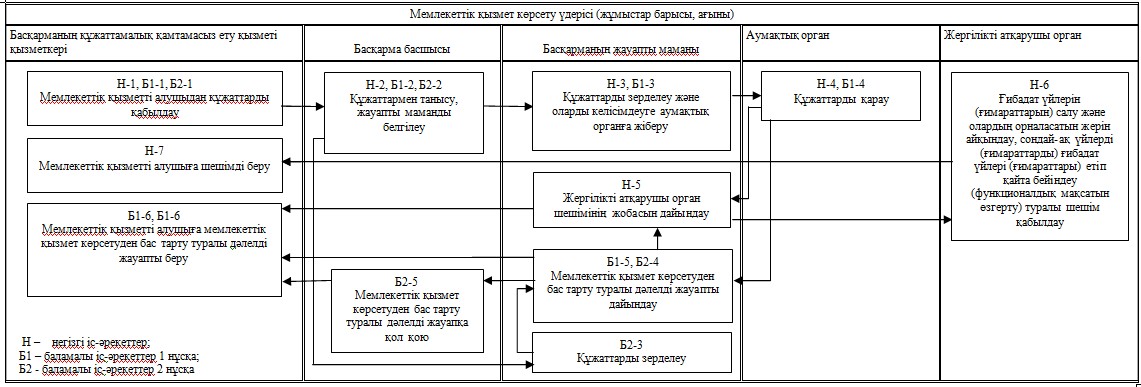 

«Дін қызметі саласындағы уәкілетті

органмен келісім бойынша ғибадат үйлерін

(ғимараттарын) салу және олардың орналасатын

жерін айқындау, сондай-ақ үйлерді (ғимараттарды)

ғибадат үйлері (ғимараттары) етіп қайта бейіндеу

(функционалдық мақсатын өзгерту) туралы шешім

беру» мемлекеттік қызмет көрсету регламентіне

3-қосымшаШығыс Қазақстан облысының

сәулет және қала құрылысы

басқармасының бастығы 

________________________________________

(тегі, аты, әкесінің аты)      

Өтініш беруші____________________________

________________________________________

________________________________________

(жеке тұлға үшін тегі, аты, әкесінің аты,   

мекенжайы және телефоны, заңды тұлға     

үшін ұйымның атауы, пошталық мекенжайы,    

телефоны)              ӨТІНІШ__________________________ мекенжайы бойынша орналасқан жалпы көлемі

________ гектар жер учаскесінде ғибадат үйін (ғимаратын) салу туралы

шешім беруді сұраймын.

      Ғибадат үйі __________________________________________________.

                              (конфессияға тиесілілігі)

      Ғибадат үйі құрылысының қаржыландыру көзi ____________________.

      Ғибадат үйінің сыйымдылығы (адамдар саны) ____________________.      Қолы, күні, мөрі (заңды тұлғаларға)

«Дін қызметі саласындағы уәкілетті

органмен келісім бойынша ғибадат үйлерін

(ғимараттарын) салу және олардың орналасатын

жерін айқындау, сондай-ақ үйлерді (ғимараттарды)

ғибадат үйлері (ғимараттары) етіп қайта бейіндеу

(функционалдық мақсатын өзгерту) туралы шешім

беру» мемлекеттік қызмет көрсету регламентіне

4-қосымшаШығыс Қазақстан облысының

сәулет және қала құрылысы

басқармасының бастығы 

________________________________________

      (тегі, аты, әкесінің аты)      

Өтініш беруші ___________________________

________________________________________

________________________________________

(жеке тұлға үшін тегі, аты, әкесінің аты,

мекенжайы және телефоны, заңды тұлға 

үшін ұйымның атауы, пошталық мекенжайы, 

телефоны) ӨТІНІШ      ________________________ мекенжайы бойынша орналасқан

________________ үйін (ғимаратын) ғибадат үйі (ғимараты) етіп қайта

бейіндеу (функционалдық мақсатын өзгерту) туралы шешім беруді

сұраймын.

      Ғибадат үйі ______________________________________________.

                         (конфессияға тиесілілігі)

      Ғибадат үйінің сыйымдылығы (адамдар саны) _______________.      Қолы, күні, мөрі (заңды тұлғаларға)
					© 2012. Қазақстан Республикасы Әділет министрлігінің «Қазақстан Республикасының Заңнама және құқықтық ақпарат институты» ШЖҚ РМК
				Р/с №Уәкілетті органның атауыОрналасқан мекенжай Байланыс деректері1«Абай ауданының сәулет, қала құрылысы және құрылыс бөлімі» ММАбай ауданы, Қарауыл ауылы, Құнанбай көшесі, 148 (72252) 9-22-702«Аягөз ауданының сәулет, қала құрылысы және құрылыс бөлімі» ММАягөз ауданы, Аягөз қаласы, Ақанаев көшесі8 (72237) 3-33-133«Бесқарағай ауданының сәулет, қала құрылысы және құрылыс бөлімі» ММБесқарағай ауданы, Бесқарағай ауылы, Пушкин көшесі, 2а8 (72236) 9-15-164«Бородулиха ауданының сәулет, қала құрылысы және құрылыс бөлімі» ММБородулиха ауданы, Бородулиха ауылы, Независимость көшесі, 698 (72351) 2-14-765«Глубокое ауданының сәулет, қала құрылысы және құрылыс бөлімі» ММГлубокое ауданы, Глубокое кенті, Попович көшесі, 11 «а»8 (72331) 2-34-386«Жарма ауданының сәулет, қала құрылысы және құрылыс бөлімі» ММЖарма ауданы, Қалбатау ауылы, Касилев көшесі, 118 (72347) 6-57-967«Зайсан ауданының сәулет және қала құрылысы бөлімі» ММЗайсан ауданы, Зайсан қаласы, Малдыбаев көшесі, 53-а8 (72340) 2-11-008«Зырян ауданының сәулет және қала құрылысы бөлімі» ММЗырян ауданы, Зырян қаласы, Совет көшесі, 188 (72335) 6-37-329«Катонқарағай ауданының сәулет, қала құрылысы және құрылыс бөлімі» ММКатонқарағай, Үлкен Нарын ауылы, Абылайхан көшесі, 114-118(72341) 2-23-6210«Көкпекті ауданының сәулет, қала құрылысы және құрылыс бөлімі» ММКөкпекті ауданы, Көкпекті ауылы, Фахрутдинов көшесі, 44, «а»8 (72348) 2-17-02,

8 (72348) 2-16-0611«Курчатов қаласының сәулет, қала құрылысы және құрылыс бөлімі» ММКурчатов қаласы, Независимость көшесі, 48 (72251) 2-58-2412«Күршім ауданының сәулет, қала құрылысы және құрылыс бөлімі» ММКүршім ауданы, Күршім ауылы, Ибежанов көшесі, 238 (72339) 2-21-0013«Риддер қаласының сәулет, қала құрылысы және құрылыс бөлімі» ММРиддер қаласы, Қонаев көшесі, 408 (72336) 4-42-2914«Семей қаласының сәулет және қала құрылысы бөлімі» ММСемей қаласы, Достоевский көшесі, 1108 (7222) 56-12-5815«Тарбағатай ауданының сәулет және қала құрылысы бөлімі» ММТарбағатай ауданы, Ақсуат ауылы, Абылайхан көшесі, 168(72346) 2-24-9316«Ұлан ауданының сәулет және қала құрылысы бөлімі» ММҰлан ауданы, Қасым Қайсенов кенті, 18 (72338) 2-78-1417«Үржар ауданының сәулет, қала құрылысы және құрылыс бөлімі» ММҮржар ауданы, Үржар ауылы, Абылайхан даңғылы, 1228 (72230) 3-35-1918«Өскемен қаласының сәулет және қала құрылысы бөлімі» ММӨскемен қаласы, Киров көшесі, 338 (7232) 26-24-4819«Шемонаиха ауданының сәулет, қала құрылысы және құрылыс бөлімі» ММШемонаиха ауданы, Шемонаиха қаласы, Советская көшесі, 598 (72332) 3-39-22,

8 (72332) 3-32-03Р/с №Орталықтардың (филиалдар, бөлімдер, бөлімшелер) атауыОрналасқан мекенжайыБайланыс деректері1«Шығыс Қазақстан облысы бойынша Халыққа қызмет көрсету орталығы» Республикалық мемлекеттік кәсіпорын филиалыӨскемен қаласы, Белинский көшесі, 37 а8 (7232) 78-42-36

8 (7232) 28-94-672«Шығыс Қазақстан облысы бойынша Халыққа қызмет көрсету орталығы» Республикалық мемлекеттік кәсіпорын филиалының № 1 Өскемен қалалық бөліміӨскемен қаласы, Сәтпаев даңғылы, 20/18 (7232) 60-39-223«Шығыс Қазақстан облысы бойынша Халыққа қызмет көрсету орталығы» Республикалық мемлекеттік кәсіпорын филиалының № 2 Өскемен қалалық бөліміӨскемен қаласы, Қазақстан көшесі, 99/18 (7232) 57-83-88

8 (7232) 22-81-374«Шығыс Қазақстан облысы бойынша Халыққа қызмет көрсету орталығы» Республикалық мемлекеттік кәсіпорын филиалының Глубокое аудандық бөліміГлубокое ауданы, Глубокое кенті, Попович көшесі, 228 (72331) 2-23-355«Шығыс Қазақстан облысы бойынша Халыққа қызмет көрсету орталығы» Республикалық мемлекеттік кәсіпорын филиалының Зайсан қалалық бөліміЗайсан ауданы, Зайсан қаласы, Жангелді көшесі, 52 а8 (72340) 2-67-816«Шығыс Қазақстан облысы бойынша Халыққа қызмет көрсету орталығы» Республикалық мемлекеттік кәсіпорын филиалының Зырян аудандық бөліміЗырян ауданы, Зырян қаласы, Стахановская көшесі, 398 (72335) 6-02-397«Шығыс Қазақстан облысы бойынша Халыққа қызмет көрсету орталығы» Республикалық мемлекеттік кәсіпорын филиалының Катон-Қарағай аудандық бөліміКатонқарағай ауданы, Үлкен Нарын ауылы, Абылайхан көшесі, 968 (72341) 2-23-608«Шығыс Қазақстан облысы бойынша Халыққа қызмет көрсету орталығы» Республикалық мемлекеттік кәсіпорын филиалының Күршім аудандық бөліміКүршім ауданы, Күршім ауылы, Б. Момышұлы көшесі, 778 (72339) 2-13-109«Шығыс Қазақстан облысы бойынша Халыққа қызмет көрсету орталығы» Республикалық мемлекеттік кәсіпорын филиалының Риддер аудандық бөліміРиддер қаласы, Семей көшесі, 128 (72336) 4-62-6210«Шығыс Қазақстан облысы бойынша Халыққа қызмет көрсету орталығы» Республикалық мемлекеттік кәсіпорын филиалының Тарбағатай аудандық бөліміТарбағатай ауданы, Ақсуат ауылы, Көбеков көшесі, 88 (72346) 2-24-9611«Шығыс Қазақстан облысы бойынша Халыққа қызмет көрсету орталығы» Республикалық мемлекеттік кәсіпорын филиалының Ұлан аудандық бөліміҰлан ауданы, Қасым Қайсенов кенті, 9-үй8 (72338) 2-78-9612«Шығыс Қазақстан облысы бойынша Халыққа қызмет көрсету орталығы» Республикалық мемлекеттік кәсіпорын филиалының Шемонаиха қалалық бөліміШемонаиха ауданы, Шемонаиха қаласы, 3 шағын аудан, 12-үй8 (72332) 3-41-0013«Шығыс Қазақстан облысы бойынша Халыққа қызмет көрсету орталығы» Республикалық мемлекеттік кәсіпорын филиалының № 1 Семей қалалық бөліміСемей қаласы, 408 орам, 21-үй8 (7222) 33-57-97

8 (7222) 33-55-9314«Шығыс Қазақстан облысы бойынша Халыққа қызмет көрсету орталығы» Республикалық мемлекеттік кәсіпорын филиалының № 2 Семей қалалық бөліміСемей қаласы, Найманбаев көшесі, 161 А8 (7222) 52-69-2915«Шығыс Қазақстан облысы бойынша Халыққа қызмет көрсету орталығы» Республикалық мемлекеттік кәсіпорын филиалының Абай аудандық бөліміАбай ауданы, Қарауыл ауылы, Құнанбаев көшесі, 128 (72252) 2-22-6416«Шығыс Қазақстан облысы бойынша Халыққа қызмет көрсету орталығы» Республикалық мемлекеттік кәсіпорын филиалының Аягөз аудандық бөліміАягөз ауданы, Аягөз қаласы, Ақтанберді көшесі, 28 А/Б8 (72237) 5-24-3217«Шығыс Қазақстан облысы бойынша Халыққа қызмет көрсету орталығы» Республикалық мемлекеттік кәсіпорын филиалының Бесқарағай аудандық бөліміБесқарағай ауданы, Бесқарағай ауылы, Пушкин көшесі, 2А8 (72236) 9-06-3018«Шығыс Қазақстан облысы бойынша Халыққа қызмет көрсету орталығы» Республикалық мемлекеттік кәсіпорын филиалының Бородулиха аудандық бөліміБородулиха ауданы, Бородулиха ауылы, Молодежная көшесі, 258 (72351) 2-20-48Бұрынғы мекен-жай:

Старый адрес:_______________________

ҚАЗАҚСТАН РЕСПУБЛИКАСЫ, ОБЛЫС АТАУЫ, ОБЛЫС МАҢЫЗЫ БАР ҚАЛА / АУДАН АТАУЫ, АУЫЛДЫҚ ОКРУГІНІҢ АТАУЫ, ЕЛДІ-МЕКЕН АТАУЫ, ГЕОНИМ АТАУЫ, МЕКЕНЖАЙ ЭЛЕМЕНТТЕРІ___________________________

РЕСПУБЛИКА КАЗАХСТАН, НАИМЕНОВАНИЕ ОБЛАСТИ, НАИМЕНОВАНИЕ ГОРОДА ОБЛАСТНОГО ЗНАЧЕНИЯ/РАЙОНА, НАИМЕНОВАНИЕ СЕЛЬСКОГО ОКРУГА, НАИМЕНОВАНИЕ НАСЕЛЕННОГО ПУНКТА, НАИМЕНОВАНИЕ ГЕОНИМА, ЭЛЕМЕНТЫ АДРЕСАӨзгертілді:

Изменен на:_______________________

ҚАЗАҚСТАН РЕСПУБЛИКАСЫ, ОБЛЫС АТАУЫ, ОБЛЫС МАҢЫЗЫ БАР ҚАЛА / АУДАН АТАУЫ, АУЫЛДЫҚ ОКРУГІНІҢ АТАУЫ, ЕЛДІ-МЕКЕН АТАУЫ, ГЕОНИМ АТАУЫ, МЕКЕНЖАЙ ЭЛЕМЕНТТЕРІ___________________________

РЕСПУБЛИКА КАЗАХСТАН, НАИМЕНОВАНИЕ ОБЛАСТИ, НАИМЕНОВАНИЕ ГОРОДА ОБЛАСТНОГО ЗНАЧЕНИЯ /РАЙОНА, НАИМЕНОВАНИЕ СЕЛЬСКОГО ОКРУГА, НАИМЕНОВАНИЕ НАСЕЛЕННОГО ПУНКТА, НАИМЕНОВАНИЕ ГЕОНИМА, ЭЛЕМЕНТЫ АДРЕСАМекен-жай тiркеу коды:

Регистрационный код адресаОбъектінің сипаттамасы:

Описание объектаҚұрылым категориясы:

Категория объектаКадастрлық нөмiр:

Кадастровый номерӨзгеріс тiркеу күнi:

Дата регистрации измененияНегіздеме:

Документ основаниеБерілген күні:

Дата выдачиТұрақты/ алдын-ала тiркеу адресi:

Постоянный/предварительный адрес регистрации:___________________________

ҚАЗАҚСТАН РЕСПУБЛИКАСЫ, ОБЛЫС АТАУЫ, ОБЛЫС МАҢЫЗЫ БАР ҚАЛА / АУДАН АТАУЫ, АУЫЛДЫҚ ОКРУГІНІҢ АТАУЫ, ЕЛДІ-МЕКЕН АТАУЫ, ГЕОНИМ АТАУЫ, МЕКЕНЖАЙ ЭЛЕМЕНТТЕРІ________________________

РЕСПУБЛИКА КАЗАХСТАН, НАИМЕНОВАНИЕ ОБЛАСТИ, НАИМЕНОВАНИЕ ГОРОДА ОБЛАСТНОГО ЗНАЧЕНИЯ/РАЙОНА, НАИМЕНОВАНИЕ СЕЛЬСКОГО ОКРУГА, НАИМЕНОВАНИЕ НАСЕЛЕННОГО ПУНКТА, НАИМЕНОВАНИЕ ГЕОНИМА, ЭЛЕМЕНТЫ АДРЕСАМекен-жай тiркеу коды:

Регистрационный код адресаОбъектінің сипаттамасы:

Описание объектаҚұрылым категориясы:

Категория объектаКадастрлық нөмiр:

Кадастровый номерТiркеу күнi:

Дата регистрацииНегіздеме:

Документ основаниеБерілген күні:

Дата выдачиТұрақты/ алдын-ала тiркеу адресi:

Постоянный/предварительный адрес регистрации:___________________________

ҚАЗАҚСТАН РЕСПУБЛИКАСЫ, ОБЛЫС АТАУЫ, ОБЛЫС МАҢЫЗЫ БАР ҚАЛА / АУДАН АТАУЫ, АУЫЛДЫҚ ОКРУГІНІҢ АТАУЫ, ЕЛДІ-МЕКЕН АТАУЫ, ГЕОНИМ АТАУЫ, МЕКЕНЖАЙ ЭЛЕМЕНТТЕРІ__________________

РЕСПУБЛИКА КАЗАХСТАН, НАИМЕНОВАНИЕ ОБЛАСТИ, НАИМЕНОВАНИЕ ГОРОДА ОБЛАСТНОГО ЗНАЧЕНИЯ/РАЙОНА, НАИМЕНОВАНИЕ СЕЛЬСКОГО ОКРУГА, НАИМЕНОВАНИЕ НАСЕЛЕННОГО ПУНКТА, НАИМЕНОВАНИЕ ГЕОНИМА, ЭЛЕМЕНТЫ АДРЕСАМекен-жай тiркеу коды:

Регистрационный код адресаОбъектінің сипаттамасы:

Описание объектаҚұрылым категориясы:

Категория объектаКадастрлық нөмiр:

Кадастровый номерЖойылу уақыты:

Дата упраздненияНегіздеме:

Документ основаниеБерілген күні:

Дата выдачиТұрақты/алдын-ала тiркеу адресi:

Постоянный/предварительный адрес регистрации:___________________________

ҚАЗАҚСТАН РЕСПУБЛИКАСЫ, ОБЛЫС АТАУЫ, ОБЛЫС МАҢЫЗЫ БАР ҚАЛА / АУДАН АТАУЫ, АУЫЛДЫҚ ОКРУГІНІҢ АТАУЫ, ЕЛДІ-МЕКЕН АТАУЫ, ГЕОНИМ АТАУЫ, МЕКЕНЖАЙ ЭЛЕМЕНТТЕРІ________________________

РЕСПУБЛИКА КАЗАХСТАН, НАИМЕНОВАНИЕ ОБЛАСТИ, НАИМЕНОВАНИЕ ГОРОДА ОБЛАСТНОГО ЗНАЧЕНИЯ/РАЙОНА, НАИМЕНОВАНИЕ СЕЛЬСКОГО ОКРУГА, НАИМЕНОВАНИЕ НАСЕЛЕННОГО ПУНКТА, НАИМЕНОВАНИЕ ГЕОНИМА, ЭЛЕМЕНТЫ АДРЕСАМекен-жай тiркеу коды:

Регистрационный код адресаОбъектінің сипаттамасы:

Описание объектаҚұрылым категориясы:

Категория объектаКадастрлық нөмiр:

Кадастровый номерТiркеу күнi:

Дата регистрацииНегіздеме:

Документ основаниеБерілген күні:

Дата выдачиНегізгі үдерістің іс-әрекеті (барысы, жұмыс ағыны)Негізгі үдерістің іс-әрекеті (барысы, жұмыс ағыны)Негізгі үдерістің іс-әрекеті (барысы, жұмыс ағыны)Негізгі үдерістің іс-әрекеті (барысы, жұмыс ағыны)Негізгі үдерістің іс-әрекеті (барысы, жұмыс ағыны)Негізгі үдерістің іс-әрекеті (барысы, жұмыс ағыны)1Іс-әрекет № (жұмыс барысы, ағыны)12342ҚФБ атауыОрталық қызметкеріОрталық қызметкеріУәкілетті орган басшысыУәкілетті орган маманы3Іс-әрекеттердің (үдерістердің, рәсімнің, операцияның) атауы және олардың сипаттамасыМемлекеттік қызмет алушыдан құжаттарды қабылдауҚұжаттарды уәкілетті органға жіберуОрындаушыны белгілеуҚұжаттарды қарау. Қажет болған жағдайда оны МТ АЖ-де міндетті тіркей отырып, объектінің орналасқан жеріне баруды жүзеге асырады4Аяқталу нысаны (деректер, құжат, ұйымдық-өкімгерлік шешім)Құжаттарды қабылдау туралы қолхатТіркелуі туралы белгі БұрыштамаМТ АЖ-ге тіркеп жазу 5Орындау мерзімдеріӨтініш білдірген күніҚұжаттарды қабылдау күніҚабылдау күніМекенжай беру, оны өзгерту немесе жою кезінде 7 (жеті) жұмыс күні ішінде. Мемлекеттік қызмет көрсетуден бас тартқан кезде – 3 (үш) жұмыс күні ішінде6Келесі іс-әрекеттің нөмірі2345Негізгі үдерістің іс-әрекеті (барысы, жұмыс ағыны)Негізгі үдерістің іс-әрекеті (барысы, жұмыс ағыны)Негізгі үдерістің іс-әрекеті (барысы, жұмыс ағыны)Негізгі үдерістің іс-әрекеті (барысы, жұмыс ағыны)Негізгі үдерістің іс-әрекеті (барысы, жұмыс ағыны)Негізгі үдерістің іс-әрекеті (барысы, жұмыс ағыны)1Іс-әрекет № (жұмыс барысы, ағыны)56782ҚФБ атауыУәкілетті орган маманы Уәкілетті орган басшысы Уәкілетті орган маманы Орталық қызметкері3Іс-әрекеттердің (үдерістердің, рәсімнің, операцияның) атауы және олардың сипаттамасыАнықтаманы немесе мемлекеттік қызмет көрсетуден бас тарту туралы дәлелді жауап ресімдеуАнықтаманы немесе мемлекеттік қызмет көрсетуден бас тарту туралы дәлелді жауапты тексеру, оған қол қоюАнықтаманы немесе мемлекеттік қызмет көрсетуден бас тарту туралы дәлелді жауапты орталыққа беруАнықтаманы немесе мемлекеттік қызмет көрсетуден бас тарту туралы дәлелді жауапты мемлекеттік қызмет алушыға беру4Аяқталу нысаны (деректер, құжат, ұйымдық-өкімгерлік шешім)Анықтама немесе мемлекеттік қызмет көрсетуден бас тарту туралы дәлелді жауапҚол қойылған анықтама немесе мемлекеттік қызмет көрсетуден бас тарту туралы дәлелді жауапАлуы жөнінде белгіАлуы жөнінде белгі5Орындау мерзімдеріМекенжайды нақтылаған кезде - 3 (үш) жұмыс күні ішінде.  Мекенжай беру, оны өзгерту немесе жою кезінде 7 (жеті) жұмыс күні ішінде Анықтама дайындалған күні Шығыс хат-хабар журналында белгілеу Қолхатта көрсетілген мерзімде 6Келесі іс-әрекеттің нөмірі678Негізгі үдеріс (жұмыс барысы, ағыны)Негізгі үдеріс (жұмыс барысы, ағыны)Негізгі үдеріс (жұмыс барысы, ағыны)Орталық қызметкеріУәкілетті орган

басшысыУәкілетті орган маманы№ 1 іс-әрекет

Мемлекеттік қызмет алушыдан құжаттарды қабылдау№ 3 іс-әрекет

Орындаушыны белгілеу№ 4 іс-әрекет

Құжаттарды қарау. Қажет болған жағдайда оны МТ АЖ-де міндетті тіркей отырып, объектінің орналасқан жеріне баруды жүзеге асырады№ 2 іс-әрекет

Құжаттарды уәкілетті органға жіберу№ 6 іс-әрекет

Анықтаманы тексеру, оған қол қою№ 5 іс-әрекет

Анықтаманы ресімдеу№ 8 іс-әрекет

Анықтаманы мемлекеттік қызмет алушыға беру№ 7 іс-әрекет

Анықтаманы орталыққа беруБаламалы үдеріс (жұмыс барысы, ағыны)Орталық қызметкері№ 1 іс-әрекет

Мемлекеттік қызмет алушыдан құжаттарды қабылдау№ 2 іс-әрекет

Құжаттар пакеті толық болмаған кезде, жетіспей тұрған құжатты көрсете отырып, қолхат берумен құжаттарды қабылдаудан бас тартуБаламалы үдеріс (жұмыс барысы, ағыны)Баламалы үдеріс (жұмыс барысы, ағыны)Баламалы үдеріс (жұмыс барысы, ағыны)Орталық қызметкеріУәкілетті орган

басшысыУәкілетті орган маманы№ 1 іс-әрекет

Мемлекеттік қызмет алушыдан құжаттарды қабылдау№ 3 іс-әрекет

Орындаушыны белгілеу№ 4 іс-әрекет

Құжаттарды қарау.

Мемлекеттік қызмет алушы ұсынған құжаттардың ресімделуіндегі қателерді анықтау № 2 іс-әрекет

Құжаттарды уәкілетті органға жіберу№ 6 іс-әрекет

Мемлекеттік қызмет көрсетуден бас тарту туралы дәлелді жауапты тексеру, қол қою№ 5 іс-әрекет

Мемлекеттік қызмет көрсетуден бас тарту туралы дәлелді жауап дайындау № 8 іс-әрекет

Мемлекеттік қызмет көрсетуден бас тарту туралы дәлелді жауапты беру№ 7 іс-әрекет

Мемлекеттік қызмет көрсетуден бас тарту туралы дәлелді жауапты орталыққа беру Р/с №Уәкілетті органның атауыМекенжайы Телефондары1«Абай ауданының сәулет, қала құрылысы және құрылыс бөлімі» ММАбай ауданы, Қарауыл ауылы, Құнанбай көшесі, 148 (72252) 9-22-702«Аягөз ауданының сәулет, қала құрылысы және құрылыс бөлімі» ММАягөз ауданы, Аягөз қаласы, Бауыржан Момышұлы көшесі, 628 (72237) 3-33-133«Бесқарағай ауданының сәулет, қала құрылысы және құрылыс бөлімі» ММБесқарағай ауданы, Бесқарағай ауылы, Пушкин көшесі, 2а8 (72236) 9-15-164«Бородулиха ауданының сәулет, қала құрылысы және құрылыс бөлімі» ММБородулиха ауданы, Бородулиха ауылы, Независимость көшесі, 698 (72351) 2-14-765«Глубокое ауданының сәулет, қала құрылысы және құрылыс бөлімі» ММГлубокое ауданы, Глубокое кенті, Попович көшесі, 11 «а»8 (72331) 2-34-386«Жарма ауданының сәулет және қала құрылысы бөлімі» ММЖарма ауданы, Қалбатау ауылы, Касилев көшесі, 118 (72347) 6-57-967«Зайсан ауданының сәулет және қала құрылысы бөлімі» ММЗайсан ауданы, Зайсан қаласы, Малдыбаев көшесі, 53-а8 (72340) 2-11-008«Зырян ауданының сәулет және қала құрылысы бөлімі» ММЗырян ауданы, Зырян қаласы, Совет көшесі, 188 (72335) 6-37-329«Катонқарағай ауданының сәулет, қала құрылысы және құрылыс бөлімі» ММКатонқарағай ауданы, Үлкен Нарын ауылы, Абылайхан көшесі, 114-118 (72341) 2-23-6210«Көкпекті ауданының сәулет, қала құрылысы және құрылыс бөлімі» ММКөкпекті ауданы, Көкпекті ауылы, Фахрутдинов көшесі, 44, «а»8 (72348) 2-17-02,

8 (72348) 2-16-0611«Курчатов қаласының сәулет, қала құрылысы және құрылыс бөлімі» ММКурчатов қаласы, Независимость көшесі, 48 (72251) 2-58-2412«Күршім ауданының сәулет, қала құрылысы және құрылыс бөлімі» ММКүршім ауданы, Күршім ауылы, Ибежанов көшесі, 238 (72339) 2-21-0013«Риддер қаласының сәулет, қала құрылысы және құрылыс бөлімі» ММРиддер қаласы, Қонаев көшесі, 408 (72336) 4-42-2914«Семей қаласының сәулет және қала құрылысы бөлімі» ММСемей қаласы, Достоевский көшесі, 1108 (7222) 56-12-5815«Тарбағатай ауданының сәулет және қала құрылысы бөлімі» ММТарбағатай ауданы, Ақсуат ауылы, Абылайхан көшесі, 168 (72346) 2-24-9316«Ұлан ауданының сәулет және қала құрылысы бөлімі» ММҰлан ауданы, Қасым Қайсенов кенті, 18 (72338) 2-78-1417«Үржар ауданының сәулет, қала құрылысы және құрылыс бөлімі» ММҮржар ауданы, Үржар ауылы, Абылайхан даңғылы, 1228 (72230) 3-35-1918«Өскемен қаласының сәулет және қала құрылысы бөлімі» ММӨскемен қаласы, Киров көшесі, 338 (7232) 26-24-4819«Шемонаиха ауданының сәулет, қала құрылысы және құрылыс бөлімі» ММШемонаиха ауданы, Шемонаиха қаласы, Советская көшесі, 598 (72332) 3-39-22,

8 (72332) 3-32-03Р/с №Орталықтардың (филиалдар, бөлімдер, бөлімшелер) атауыОрналасқан мекенжайыБайланыс деректері1«Шығыс Қазақстан облысы бойынша Халыққа қызмет көрсету орталығы» Республикалық мемлекеттік кәсіпорын филиалыӨскемен қаласы, Белинский көшесі, 37 а8 (7232) 78-42-36

8 (7232) 28-94-672«Шығыс Қазақстан облысы бойынша Халыққа қызмет көрсету орталығы» Республикалық мемлекеттік кәсіпорын филиалының № 1 Өскемен қалалық бөліміӨскемен қаласы, Сәтпаев даңғылы, 20/18 (7232) 60-39-223«Шығыс Қазақстан облысы бойынша Халыққа қызмет көрсету орталығы» Республикалық мемлекеттік кәсіпорын филиалының № 2 Өскемен қалалық бөліміӨскемен қаласы, Қазақстан көшесі, 99/18 (7232) 57-83-888 (7232) 22-81-374«Шығыс Қазақстан облысы бойынша Халыққа қызмет көрсету орталығы» Республикалық мемлекеттік кәсіпорын филиалының Глубокое аудандық бөліміГлубокое ауданы, Глубокое кенті, Попович көшесі, 228 (72331) 2-23-355«Шығыс Қазақстан облысы бойынша Халыққа қызмет көрсету орталығы» Республикалық мемлекеттік кәсіпорын филиалының Зайсан қалалық бөліміЗайсан ауданы, Зайсан қаласы, Жангелді көшесі, 52 а8 (72340) 2-67-816«Шығыс Қазақстан облысы бойынша Халыққа қызмет көрсету орталығы» Республикалық мемлекеттік кәсіпорын филиалының Зырян аудандық бөліміЗырян ауданы, Зырян қаласы, Стахановская көшесі, 398 (72335) 6-02-397«Шығыс Қазақстан облысы бойынша Халыққа қызмет көрсету орталығы» Республикалық мемлекеттік кәсіпорын филиалының Катон-Қарағай аудандық бөліміКатонқарағай ауданы, Үлкен Нарын ауылы, Абылайхан көшесі, 968 (72341) 2-23-608«Шығыс Қазақстан облысы бойынша Халыққа қызмет көрсету орталығы» Республикалық мемлекеттік кәсіпорын филиалының Күршім аудандық бөліміКүршім ауданы, Күршім ауылы, Б. Момышұлы көшесі, 778 (72339) 2-13-109«Шығыс Қазақстан облысы бойынша Халыққа қызмет көрсету орталығы» Республикалық мемлекеттік кәсіпорын филиалының Риддер аудандық бөліміРиддер қаласы, Семей көшесі, 128 (72336) 4-62-6210«Шығыс Қазақстан облысы бойынша Халыққа қызмет көрсету орталығы» Республикалық мемлекеттік кәсіпорын филиалының Тарбағатай аудандық бөліміТарбағатай ауданы, Ақсуат ауылы, Көбеков көшесі, 88 (72346) 2-24-9611«Шығыс Қазақстан облысы бойынша Халыққа қызмет көрсету орталығы» Республикалық мемлекеттік кәсіпорын филиалының Ұлан аудандық бөліміҰлан ауданы, Қасым Қайсенов кенті, 9-үй8 (72338) 2-78-9612«Шығыс Қазақстан облысы бойынша Халыққа қызмет көрсету орталығы» Республикалық мемлекеттік кәсіпорын филиалының Шемонаиха қалалық бөліміШемонаиха ауданы, Шемонаиха қаласы, 3 шағын аудан, 12-үй8 (72332) 3-41-0013«Шығыс Қазақстан облысы бойынша Халыққа қызмет көрсету орталығы» Республикалық мемлекеттік кәсіпорын филиалының № 1 Семей қалалық бөліміСемей қаласы, 408 орам, 21-үй8 (7222) 33-57-97

8 (7222) 33-55-9314«Шығыс Қазақстан облысы бойынша Халыққа қызмет көрсету орталығы» Республикалық мемлекеттік кәсіпорын филиалының № 2 Семей қалалық бөліміСемей қаласы, Найманбаев көшесі, 161 А8 (7222) 52-69-2915«Шығыс Қазақстан облысы бойынша Халыққа қызмет көрсету орталығы» Республикалық мемлекеттік кәсіпорын филиалының Абай аудандық бөліміАбай ауданы, Қарауыл ауылы, Құнанбаев көшесі, 128 (72252) 2-22-6416«Шығыс Қазақстан облысы бойынша Халыққа қызмет көрсету орталығы» Республикалық мемлекеттік кәсіпорын филиалының Аягөз аудандық бөліміАягөз ауданы, Аягөз қаласы, Ақтанберді көшесі, 28 А/Б8 (72237) 5-24-3217«Шығыс Қазақстан облысы бойынша Халыққа қызмет көрсету орталығы» Республикалық мемлекеттік кәсіпорын филиалының Бесқарағай аудандық бөліміБесқарағай ауданы, Бесқарағай ауылы, Пушкин көшесі, 2А8 (72236) 9-06-3018«Шығыс Қазақстан облысы бойынша Халыққа қызмет көрсету орталығы» Республикалық мемлекеттік кәсіпорын филиалының Бородулиха аудандық бөліміБородулиха ауданы, Бородулиха ауылы, Молодежная көшесі, 258 (72351) 2-20-48Сәулет-жоспарлау тапсырмасын (СЖТ) әзірлеу үшін негіздемеҚала, аудан әкімінің ______________ (күні, айы, жылы) № _____ қаулысыОснование для разработки архитектурно-планировочного задания (АПЗ)Постановление акима города (района) № _______ от _________ (число, месяц, год)Жобалаудың сатылылығыНобайлық жоба толық көлемде, оның ішінде:

Жалпы деректер: М 1:500 топографиялық негізде учаскенің Бас жоспары (абаттандыру және көгалдандыру схемасы); қасбеттер, қабаттар жоспары, осьтер бойынша қималар, шатырдың жоспары; қасбеттердің сәулеттік шешімінің Паспорты (сыртқы әрлеу ведомості)СтадийностьЭскизный проект в полном объеме, в том числе:

Общие данные: Генплан участка (схема благоустройства и озеленения) на топографической основе в М 1:500; Фасады, планы этажей, разрезы по осям, план кровли; Паспорт архитектурного решения фасадов (ведомость наружной отделки).1. ЖЕР ТЕЛІМІНІҢ СИПАТТАМАСЫ
ХАРАКТЕРИСТИКА УЧАСТКА
1. Жер телімінің орналасқан жеріҚала, аудан, шағын аудан, ауыл, квартал1. Местонахождение участкаГород, район, микрорайон, аул, квартал2. Салынған құрылыстың болуы (жер телімінде бар құрылымдар мен имараттар, оның ішінде коммуникациялар, инженерлік құрылғылар, абаттандыру элементтері және басқалар)Қысқаша сипаттама2. Наличие застройки (строения и сооружения, существующие на участке, в том числе коммуникации, инженерные сооружения, элементы благоустройства и другие)Краткое описание3. Геодезиялық зерттелінуі (түсірілімдердің болуы, олардың масштабы)Қысқаша сипаттама3. Геодезическая изученность (наличие съемок, их масштабы)Краткое описание4. Инжерелік-геологиялық зерттелінуі (инженерлік-геологиялық, гидрогеологиялық, топырақ-ботаникалық материалдардың және басқа да іздестірулердің болуы)Қордағы материалдар бойынша (топографиялық түсірілімдер, масштабы, түзетудің болуы)4. Инженерно-геологическая изученность (имеющиеся материалы инженерно-геологических, гидрогеологических, почвенно-ботанических и других изысканий)По фондовым материалам (топографическая съемка, масштаб, наличие корректировок)2. ЖОБАЛАНАТЫН ОБЪЕКТІНІҢ СИПАТЫ
ХАРАКТЕРИСТИКА ПРОЕКТИРУЕМОГО ОБЪЕКТА
1. Объектінің функционалдық мақсатыҚысқаша сипаттамасы1. Функциональное значение объектаКраткое описание2. Қабат саныТехнология бойынша2. ЭтажностьПо технологии3. Жоспарлау жүйесіОбъектінің функционалдық мақсатын ескере отырып, жоба бойынша3. Планировочная системаПо проекту с учетом функционального назначения объекта4. Конструктивтік құрылымыЖоба бойынша4. Конструктивная схемаПо проекту5. Инженерлік қамтамасыз етуОрталықтандырылған. Бөлген жер телімінің шегінде инженерлік және алаңішілік дәліздер көздеу5. Инженерное обеспечениеЦентрализованное. Предусмотреть коридоры инженерных и внутриплощадочных сетей в пределах отводимого участка3. ҚАЛА ҚҰРЫЛЫСЫ ТАЛАПТАРЫ
ГРАДОСТРОИТЕЛЬНЫЕ ТРЕБОВАНИЯ 
1. Көлемдік кеңістіктік шешімЖер телімдері бойынша шектес объектілермен қиыстыру1. Объемно-пространственное решениеУвязать со смежными по участку объектами2. Бас жоспардың жобасыЖер телімінің шектелген аумақтық параметрлерін және көліктік-жүргіншілер коммуникациясын дамыту перспективасын ескеру2. Проект генерального планаУчесть ограниченные территориальные параметры участка и перспективу развития транспортно-пешеходных коммуникаций2-1 тігінен жоспарлауІргелес аумақтардың жоғарғы белгісін бөлшектеп жоспарлау жобасымен үйлестіру2-1 вертикальная планировкаУвязать с высотными отметками ПДП прилегающей территории2-2 абаттандыру және көгалдандыруҚысқаша сипаттамасымен нормативтер2-2 благоустройство и озеленениеНормативное с краткими описаниями2-3 автомобильдер тұрағыҚысқаша сипаттамасы мен нормативтер2-3 парковка автомобилейНормативное с краткими описаниями2-4 жердің құнарлы қабатын пайдалануҚысқаша сипаттамасы2-4 использование плодородного слоя почвыКраткое описание2-5 шағын сәулеттік пішіндерҚысқаша сипаттамасы2-5 малые архитектурные формыКраткое описание2-6 жарықтандыруҚысқаша сипаттамасы2-6 освещениеКраткое описание4. СӘУЛЕТ ТАЛАПТАРЫ
АРХИТЕКТУРНЫЕ ТРЕБОВАНИЯ
1. Сәулеттік бейненің стилистикасыОбъектінің функционалдық ерекшеліктеріне сәйкес сәулеттік бейнесін қалыптастыру1. Стилистика архитектурного образаСформировать архитектурный образ в соответствии с функциональными особенностями объекта2. Қоршап тұрған ғимараттармен өзара үйлесімдік (қимыл) сипатыБағыныстағы2. Характер сочетания с окружающей застройкойПодчиненный3. Түсі бойынша шешімНобайлық жобаға сәйкес3. Цветовое решениеСогласно эскизному проекту4. Жарнамалық-ақпараттық шешім, оның ішінде«Қазақстан Республикасындағы тіл туралы» Қазақстан Республикасы Заңының 21-бабына сәйкес жарнамалық-ақпараттық қондырғыларды көздеу4. Рекламно-информационное решение, в том числе:Предусмотреть рекламно-информационные установки согласно статьи 21 Закона Республики Казахстан «О языках Республики Казахстан»4-1 түнгі жарықпен рәсімдеуҚысқаша сипаттамасы4-1 ночное световое оформлениеКраткое описание5. Кіреберіс тораптарКіреберіс тораптарға назар аударуды ұсыну5. Входные узлыПредложить акцентирование входных узлов6. Халықтың мүмкіндігі шектеулі топтарының тіршілік әрекеті үшін жағдай жасауМҚН 3.02-05-2003 және ҚР ҚНжЕ 3.01-05-2002 сәйкес іс-шараларды көздеу; мүгедектердің ғимараттарға кіруін көздеу, пандустарды, арнайы кіреберістер жолдарды және мүгедектер арбасы өтетін құрылғылар көздеу6. Создание условий для жизнедеятельности маломобильных групп населенияПредусмотреть мероприятия в соответствии с указаниями МСН 3.02-05-2003 и СНиП РК 3.01-05-2002; предусмотреть доступ инвалидов к зданию, предусмотреть пандусы, специальные подъездные пути и устройства для проезда инвалидных колясок7. Дыбыс-шу көрсеткіштері бойынша шарттарды сақтауҚР ҚНЖЕ сәйкес7. Соблюдение условий по звукошумовым показателямСогласно СНиП РКД. СЫРТҚЫ ӘРЛЕУГЕ ҚОЙЫЛАТЫН ТАЛАПТАРД. СЫРТҚЫ ӘРЛЕУГЕ ҚОЙЫЛАТЫН ТАЛАПТАРД. ТРЕБОВАНИЯ К НАРУЖНОЙ ОТДЕЛКЕД. ТРЕБОВАНИЯ К НАРУЖНОЙ ОТДЕЛКЕ1. Жертөле қабатыҚысқаша сипаттамасы1. ЦокольКраткое описание2. Қасбет

Қоршау құрастырмаларыҚысқаша сипаттамасы2. Фасад

Ограждающие конструкцийКраткое описание5. ИНЖЕНЕРЛІК ЖЕЛІЛЕРГЕ ҚОЙЫЛАТЫН ТАЛАПТАР
ТРЕБОВАНИЯ К ИНЖЕНЕРНЫМ СЕТЯМ
1. Жылумен жабдықтауТехникалық шарттарға сәйкес (ТШ № __ және берілген күні)1. ТеплоснабжениеСогласно техническим условиям (№ __ и дата выдачи ТУ)2. Сумен жабдықтауТехникалық шарттарға сәйкес (ТШ № __ және берілген күні)2. ВодоснабжениеСогласно техническим условиям (№ __ и дата выдачи ТУ)3. КәрізТехникалық шарттарға сәйкес (ТШ № __ және берілген күні)3. КанализацияСогласно техническим условиям (№ __ и дата выдачи ТУ)4. Электрмен жабдықтауТехникалық шарттарға сәйкес (ТШ № __ және берілген күні)4. ЭлектроснабжениеСогласно техническим условиям (№ __ и дата выдачи ТУ)5. Газбен жабдықтауТехникалық шарттарға сәйкес (ТШ № __ және берілген күні)5. ГазоснабжениеСогласно техническим условиям (№ __ и дата выдачи ТУ)6. ТелекоммуникацияТехникалық шарттарға сәйкес (ТШ № __ және берілген күні)6. ТелекоммуникацияСогласно техническим условиям (№ __ и дата выдачи ТУ)7. Дренаж (қажет болған жағдайда) немесе нөсерлік кәрізТехникалық шарттарға сәйкес (ТШ № __ және берілген күні)7. Дренаж (при необходимости) и ливневая канализацияСогласно техническим условиям (№ __ и дата выдачи ТУ)8. Стационарлық суғару жүйесіТехникалық шарттарға сәйкес (ТШ № __ және берілген күні)8. Стационарные поливочные системыСогласно техническим условиям (№ __ и дата выдачи ТУ)1. ҚҰРЫЛЫС САЛУШЫҒА ЖҮКТЕЛЕТІН МІНДЕТТЕР
ОБЯЗАТЕЛЬСТВА, ВОЗЛАГАЕМЫЕ НА ЗАСТРОЙЩИКА
1. Инженерлік іздестірулер бойыншаЖер телімін игеруге геодезиялық орналастырылғаннан және оның шекарасы нақты (жергілікті жерге) бекітілгеннен және жер жұмыстарын жүргізуге ордер алынғаннан кейін кірісу1. По инженерным изысканиямПриступать к освоению земельного участка разрешается после геодезического выноса и закрепления его границ в натуре (на местности) и ордера на производство земляных работ1. Қолданыстағы құрылыстар мен құрылғыларды бұзу (ауыстыру) бойынша Қажет болған жағдайда қысқаша сипаттамасы2. По сносу (переносу) существующих строений и сооруженийВ случае необходимости краткое описание3. Жер асты және жер үсті коммуникацияларын ауыстыру бойыншаӨтетін инженерлік коммуникациялар анықталған жағдайда оларды қорғау бойынша конструктивтік іс-шаралар көздеу, тиісті инстанциялармен келісу3. По переносу подземных и надземных коммуникацийВ случае обнаружения проходящих инженерных коммуникаций предусмотреть конструктивные мероприятия по их защите, провести согласование с соответствующими инстанциями4. Жасыл екпелерді сақтау және /немесе отырғызу бойыншаҚысқаша сипаттамасы4. По сохранению и / или пересадке зеленых насажденийКраткое описание5. Учаскені уақытша қоршау бойыншаҚысқаша сипаттамасы5. По строительству временного ограждения участкаКраткое описаниеК. ҚОСЫМША ТАЛАПТАРНобайлық жобаға сәйкес құрылыс салынатын жалпы алаң К. ДОПОЛНИТЕЛЬНЫЕ ТРЕБОВАНИЯОбщая площадь застройки согласно эскизному проектуЛ. ЖАЛПЫ ТАЛАПТАР1. Жобаны (жұмыс жобасын) әзірлеген кезде сәулет, қала құрылысы және құрылыс қызметі саласындағы Қазақстан Республикасының қолданыстағы заңнамаларының нормаларын басшылыққа алу қажет.

2. Жобалауды (жаңа құрылыс кезінде) түзетілген М 1:500 топографиялық түсірілім және бұрын орындалған геологиялық іздестірулер материалдарында жүргізу қажет.

3. Қаланың (ауданның) бас сәулетшісімен келісу:

- М 1:500 бас жоспар;

- инженерлік желілердің жиынтық жоспары;

- құрылыстың бас жоспары;

- жарнамалық-ақпараттық қондырғылар.Л. ОБЩИЕ ТРЕБОВАНИЯ1. При разработке проекта (рабочего проекта) необходимо руководствоваться нормами действующего законодательства Республики Казахстан в сфере архитектурной, градостроительной и строительной деятельности.

2. Проектирование (при новом строительстве) необходимо вести на материалах откорректированной топографической съемки в М 1:500 и геологических изысканий, выполненных ранее.

3. Согласовать с главным архитектором города (района):

- генеральный план в М 1:500;

- сводный план инженерных сетей;

- строительный генеральный план;

- рекламно-информационные установки.СЖТ жасады_____________________________

(лауазымы, ТАӘ)_____________________________

(қолы)СЖТ алды_____________________________

(күні, айы, жылы)_____________________________

(қолы)Негізгі үдерістің іс-әрекеті (жұмыс барысы, ағыны)Негізгі үдерістің іс-әрекеті (жұмыс барысы, ағыны)Негізгі үдерістің іс-әрекеті (жұмыс барысы, ағыны)Негізгі үдерістің іс-әрекеті (жұмыс барысы, ағыны)Негізгі үдерістің іс-әрекеті (жұмыс барысы, ағыны)Негізгі үдерістің іс-әрекеті (жұмыс барысы, ағыны)1Іс-әрекет № (жұмыс барысы, ағыны)12342ҚФБ атауыОрталық қызмет-керіОрталық қызмет-керіУәкілетті орган басшысы Уәкілетті орган маманы3Іс-әрекеттердің (үдерістердің, рәсімнің, операцияның) атауы және олардың сипаттамасыМемлекеттік қызмет алушыдан құжаттарды қабылдауҚұжаттарды уәкілетті органға жіберуЖауапты орындаушыны белгілейдіҰсынылған құжаттарды қарау, қажет болған жағдайда мемлекеттік қызметті алушының қаражаты есебінен баруды жүзеге асырады4Аяқталу нысаны (деректер, құжат, ұйымдық-өкімгерлік шешім)Құжаттарды қабылдау туралы қолхатТіркелуі туралы белгі БұрыштамаДеректер 5Орындау мерзіміӨтініш білдірген күніҚұжаттарды қабылдау күні 2 реттен кем емесӨтініш білдіргеннен кейін келесі жұмыс күніҚұжаттарды ұсынған күннен бастап отыз күнтізбелік күннен кешіктірмей6Келесі іс-әрекеттің нөмірі2345Негізгі үдерістің іс-әрекеті (жұмыс барысы, ағыны)Негізгі үдерістің іс-әрекеті (жұмыс барысы, ағыны)Негізгі үдерістің іс-әрекеті (жұмыс барысы, ағыны)Негізгі үдерістің іс-әрекеті (жұмыс барысы, ағыны)Негізгі үдерістің іс-әрекеті (жұмыс барысы, ағыны)Негізгі үдерістің іс-әрекеті (жұмыс барысы, ағыны)1Іс-әрекет № (жұмыс барысы, ағыны)56782ҚФБ атауыУәкілетті орган маманыУәкілетті орган басшысыУәкілетті орган маманыОрталық қызмет-кері3Іс-әрекеттер-дің (үдерістердің, рәсімнің, операцияның) атауы және олардың сипаттамасыСЖТ-ға немесе мемлекеттік қызмет көрсетуден бас тарту туралы дәлелді жауапты дайындауДайын болған СЖТ-ға немесе мемлекеттік қызмет көрсетуден бас тарту туралы дәлелді жауапқа қол қоюСЖТ-ны немесе мемлекеттік қызмет көрсетуден бас тарту туралы дәлелді жауапты орталыққа жіберу Мемлекеттік қызметті алушыға СЖТ-ны немесе мемлекеттік қызмет көрсетуден бас тарту туралы дәлелді жауапты беру4Аяқталу нысаны (деректер, құжат, ұйымдық-өкімгерлік шешім)ҚұжаттарҚұжаттарАлуы жөнінде белгіАлуы жөнінде белгі5Орындау мерзіміҚұжаттарды ұсынған күннен бастап отыз күнтізбелік күннен кешіктірмей Құжаттарды ұсынған күннен бастап отыз күнтізбелік күннен кешіктірмейШығыс хат-хабар журналында белгілеуҚолхатта көрсетілген мерзімде 6Келесі іс-әрекеттің нөмірі678Негізгі үдеріс (жұмыс барысы, ағыны)Негізгі үдеріс (жұмыс барысы, ағыны)Негізгі үдеріс (жұмыс барысы, ағыны)Орталық қызметкеріУәкілетті орган басшысыУәкілетті орган маманы№ 1 іс-әрекет

Мемлекеттік қызмет алушыдан құжаттарды қабылдау№ 3 іс-әрекет

Жауапты орындаушыны белгілеу№ 4 іс-әрекет

Ұсынылған құжаттарды қарау, қажет болған жағдайда мемлекеттік қызметті алушының қаражаты есебінен баруды жүзеге асыру№ 2 іс-әрекет

Құжаттарды уәкілетті органға жіберу№ 6 іс-әрекет

Ресімделген СЖТ-ға қол қою№ 5 іс-әрекет

СЖТ дайындау№ 8 іс-әрекет

СЖТ-ны беру№ 7 іс-әрекет

СЖТ-ны орталыққа жіберуБаламалы үдеріс (жұмыстар барысы, ағыны)Орталық қызметкері№ 1 іс-әрекет

Мемлекеттік қызмет алушыдан құжаттарды қабылдау№ 2 іс-әрекет

Құжаттар пакеті толық болмаған кезде жетіспей тұрған құжаттарды көрсете отырып, қолхат берумен құжаттарды қабылдаудан бас тартуБаламалы үдеріс (жұмыстар барысы, ағыны)Баламалы үдеріс (жұмыстар барысы, ағыны)Баламалы үдеріс (жұмыстар барысы, ағыны)Орталық қызметкеріУәкілетті орган басшысыУәкілетті орган маманы№ 1 іс-әрекет

Мемлекеттік қызмет алушыдан құжаттарды қабылдау№ 3 іс-әрекет

Жауапты орындаушыны белгілеу№ 4 іс-әрекет

Ұсынылған құжаттарды қарау, қажет болған жағдайда мемлекеттік қызметті алушының қаражаты есебінен баруды жүзеге асыру№ 2 іс-әрекет

Құжаттарды уәкілетті органға жіберу№ 6 іс-әрекет

Мемлекеттік қызмет көрсетуден бас тарту туралы дәлелді жауапқа қол қою№ 5 іс-әрекет

Мемлекеттік қызмет көрсетуден бас тарту туралы дәлелді жауапты дайындау № 8 іс-әрекет

Мемлекеттік қызмет көрсетуден бас тарту туралы дәлелді жауапты беру№ 7 іс-әрекет

Мемлекеттік қызмет көрсетуден бас тарту туралы дәлелді жауапты орталыққа жіберуНегізгі үдерістің іс-әрекеті (жұмыс барысы, ағыны)Негізгі үдерістің іс-әрекеті (жұмыс барысы, ағыны)Негізгі үдерістің іс-әрекеті (жұмыс барысы, ағыны)Негізгі үдерістің іс-әрекеті (жұмыс барысы, ағыны)Негізгі үдерістің іс-әрекеті (жұмыс барысы, ағыны)Негізгі үдерістің іс-әрекеті (жұмыс барысы, ағыны)1Іс-әрекет № (жұмыс барысы, ағыны)12342ҚФБ атауыБасқарманың құжаттамалық қамтамасыз ету қызметі қызметкеріБасқарма басшысыБасқарманың жауапты маманы Аумақтық орган3Іс-әрекеттердің (үдерістердің, рәсімнің, операцияның) атауы және олардың сипаттамасыМемлекеттік қызмет алушыдан құжаттарды қабылдау Құжаттармен танысу, жауапты маманды белгілеуҚұжаттарды зерделеу және оларды келісімдеу үшін аумақтық органға жіберуҚұжаттарды қарау4Аяқталу нысаны (деректер, құжат, ұйымдық-өкімгерлік шешім)Журналда белгілеуБұрыштамаАумақтық органға келісімдеуге жіберілгендігі туралы іліспе құжатКелісімдеу немесе келісімдеуден бас тарту5Орындау мерзімі30 минутКүн ішіндеКүн ішінде5 күнтізбелік күн ішіндеНегізгі үдерістің іс-әрекеті (жұмыс барысы, ағыны)Негізгі үдерістің іс-әрекеті (жұмыс барысы, ағыны)Негізгі үдерістің іс-әрекеті (жұмыс барысы, ағыны)Негізгі үдерістің іс-әрекеті (жұмыс барысы, ағыны)Негізгі үдерістің іс-әрекеті (жұмыс барысы, ағыны)1Іс-әрекет № (жұмыс барысы, ағыны)5672ҚФБ атауыБасқарманың жауапты маманыЖергілікті атқарушы органБасқарманың құжаттамалық қамтамасыз ету қызметі қызметкері3Іс-әрекеттердің (үдерістердің, рәсімнің, операцияның) атауы және олардың сипаттамасыЖергілікті атқарушы орган шешімінің жобасын немесе немесе мемлекеттік қызмет көрсетуден бас тарту туралы дәлелді жауап дайындауҒибадат үйлерін (ғимараттарын) салу және олардың орналасатын жерін айқындау, сондай-ақ үйлерді (ғимараттарды) ғибадат үйлері (ғимараттары) етіп қайта бейіндеу (функционалдық мақсатын өзгерту) туралы шешім қабылдауМемлекеттік қызметті алушыға шешімді немесе мемлекеттік қызмет көрсетуден бас тарту туралы дәлелді жауапты беру4Аяқталу нысаны (деректер, құжат, ұйымдық-өкімгерлік шешім)Шешімнің жобасы немесе мемлекеттік қызмет көрсетуден бас тарту туралы дәлелді жауапҚаулыЖурналда белгілеу5Орындау мерзіміКүн ішінде20 күнтізбелік күн ішіндеКүн ішіндеҚФБ 1

Басқарманың құжаттамалық қамтамасыз ету қызметі қызметкеріҚФБ 2

Басқарма басшысы ҚФБ 3

Басқарманың жауапты маманыҚФБ 4

Аумақтық органҚФБ 5

Жергілікті атқарушы органІс-әрекет № 1

Мемлекеттік қызметті алушыдан құжаттарды қабылдауІс-әрекет № 2

Құжаттармен танысу, жауапты маманды белгілеуІс-әрекет № 3

Құжаттарды зерделеу және оларды келісімдеуге аумақтық органға жіберуІс-әрекет № 4

Құжаттарды қарауІс-әрекет № 5

Жергілікті атқарушы орган шешімінің жобасын дайындауІс-әрекет № 6

Ғибадат үйлерін (ғимараттарын) салу және олардың орналасатын жерін айқындау, сондай-ақ үйлерді (ғимараттарды) ғибадат үйлері (ғимараттары) етіп қайта бейіндеу (функционалдық мақсатын өзгерту) туралы шешім қабылдауІс-әрекет № 7

Мемлекеттік қызметті алушыға шешімді беруҚФБ 1

Басқарманың құжаттамалық қамтамасыз ету қызметі қызметкеріҚФБ 2

Басқарма басшысы ҚФБ 3

Басқарманың жауапты маманыҚФБ 4

Жергілікті атқарушы органІс-әрекет № 1

Мемлекеттік қызметті алушыдан құжаттарды қабылдауІс-әрекет № 2

Құжаттармен танысу, жауапты маманды белгілеуІс-әрекет № 3

Құжаттарды зерделеу және оларды келісімдеуге аумақтық органға жіберуІс-әрекет № 4

Құжаттарды қарауІс-әрекет № 5

Мемлекеттік қызмет көрсетуден бас тарту туралы дәлелді жауапты дайындауІс-әрекет № 6

Мемлекеттік қызметті алушыға мемлекеттік қызмет көрсетуден бас тарту туралы дәлелді жауапты беруҚФБ 1

Басқарманың құжаттамалық қамтамасыз ету қызметі қызметкеріҚФБ 2

Басқарма басшысы ҚФБ 3

Басқарманың жауапты маманыҚФБ 4

Жергілікті атқарушы органІс-әрекет № 1

Мемлекеттік қызметті алушыдан құжаттарды қабылдауІс-әрекет № 2

Құжаттармен танысу, жауапты маманды белгілеуІс-әрекет № 3

Құжаттарды зерделеуІс-әрекет № 4

Мемлекеттік қызмет көрсетуден бас тарту туралы дәлелді жауапты дайындауІс-әрекет № 5

Мемлекеттік қызмет көрсетуден бас тарту туралы дәлелді жауапқа қол қоюІс-әрекет № 6

Мемлекеттік қызметті алушыға мемлекеттік қызмет көрсетуден бас тарту туралы дәлелді жауапты беру